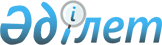 Об утверждении Типовых норм времени на изготовление протезно-ортопедических изделий
					
			Утративший силу
			
			
		
					Приказ Министра здравоохранения и социального развития Республики Казахстан от 10 апреля 2015 года № 217. Зарегистрирован в Министерстве юстиции Республики Казахстан 14 мая 2015 года № 11046. Утратил силу приказом Министра здравоохранения и социального развития Республики Казахстан от 25 мая 2016 года № 407

      Сноска. Утратил силу приказом Министра здравоохранения и социального развития РК от 25.05.2016 № 407.      В соответствии с пунктом 2 статьи 117 Трудового кодекса Республики Казахстан и в целях совершенствования нормирования труда, ПРИКАЗЫВАЮ:



      1. Утвердить прилагаемые Типовые нормы времени на изготовление протезно-ортопедических изделий.



      2. Департаменту труда и социального партнерства Министерства здравоохранения и социального развития Республики Казахстан в установленном законодательством порядке обеспечить:

      1) государственную регистрацию настоящего приказа в Министерстве юстиции Республики Казахстан;

      2) в течение десяти календарных дней после государственной

регистрации настоящего приказа в Министерстве юстиции Республики

Казахстан направление на официальное опубликование в средствах массовой информации и информационно-правовой системе «Әділет»;

      3) размещение настоящего приказа на интернет-ресурсе Министерства здравоохранения и социального развития Республики Казахстан.



      3. Контроль за исполнением настоящего приказа возложить на вице-министра здравоохранения и социального развития Республики Казахстан Аргандыкова Д.Р.



      4. Настоящий приказ вводится в действие по истечении десяти календарных дней после дня его первого официального опубликования.      Министр                                    Т. Дуйсенова

Утверждены         

приказом Министра      

здравоохранения и     

социального развития    

Республики Казахстан    

от 10 апреля 2015 года № 217 

Типовые нормы времени

на изготовление протезно-ортопедических изделий 

1. Общая часть

      1. Настоящие Типовые нормы времени на изготовление протезно-ортопедических изделий (далее – нормы) предназначены для определения норм времени по изготовлению протезно-ортопедических изделий.



      2. В основу разработки настоящих норм положены:

      результаты хронометражных наблюдений и экспертных оценок работ по изготовлению протезно-ортопедических изделий, указанных в пункте 3 настоящих норм;

      данные, полученные на основе анализа организации труда, технологии выполнения работ и технические данные применяемого оборудования;

      нормативно-технические документы, регламентирующие состав и периодичность работ по изготовлению протезно-ортопедических изделий, указанных в пункте 3 настоящих норм;

      действующие нормативно-методические и литературные источники по вопросам организации и нормирования труда.



      3. Нормы времени на выполнение единицы работы состоят из оперативного времени, подготовительно-заключительного времени, времени на обслуживание рабочего места, отдых и личные надобности.



      4. Расчет норм времени по видам работ () произведен по формуле: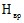 ,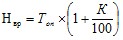       где Топ – оперативное время;

      К – сумма времени на подготовительно-заключительные работы, организационно-техническое обслуживание рабочего места, отдых (включая вынужденные паузы при работе с оборудованием, гимнастические упражнения) и личные надобности, % от оперативного времени (нормами учтено в размере 10 %).



      5. Нормы времени охватывают работы по изготовлению и ремонту следующих видов протезно-ортопедических изделий:

      1) протезы нижних конечностей:

      шинно-кожаные протезы голени;

      шинно-кожаные протезы бедра;

      модульные протезы бедра по новой технологии с программным управлением;

      модульные протезы голени по новой технологии;

      модульные протезы бедра по новой технологии;

      2) протезы верхних конечностей:

      шинно-кожаные протезы верхних конечностей;

      протезы верхних конечностей по новой технологии;

      3) аппараты:

      шинно-кожаные аппараты нижних конечностей;

      шинно-кожаные аппараты верхних конечностей;

      корсеты, бандажи, тутора и прочие;

      ортопедическая обувь кожаная сложная и малосложная ручного и механического производства.



      6. Нормы времени на изготовление протезно-ортопедических изделий приведены в приложении к настоящим нормам. 

2. Организация труда

      7. В соответстии со статьей 125 Трудового кодекса Республики Казахстан квалификационные требования к работникам и сложность определенных видов работ устанавливаются на основе Единого тарифно-квалификационного справочника работ и профессий рабочих и Квалификационного справочника должностей руководителей, специалистов и других служащих, утвержденного приказом Министра труда и социальной защиты населения Республики Казахстан от 21 мая 2012 года № 201-ө-м (зарегистрирован в Реестре нормативных правовых актов за № 7755) и другими актами действующего законодательства Республики Казахстан.



      8. Нормы времени охватывают профессии: инженер-технолог, инженер-протезист, механик протезно-ортопедических изделий, шорник по изготовлению и отделке протезно-ортопедических изделий, пошивщик изделий, модельер ортопедической обуви, модельер колодок, обувщик по пошиву ортопедической обуви, раскройщик материалов, сборщик деталей и изделий, затяжчик обуви, фрезеровщик обуви, заготовщик шорно-седельных изделий.



      9. Работникам необходимо соблюдать режим труда и отдыха, исходя из установленного распорядка дня и регламентации всех обязательных работ.



      10. Количественные значения трудовых норм устанавливаются для условий, которые характеризуются:

      выполнением работ исправными средствами труда и оборудованием;

      выполнением работ квалифицированными специалистами согласно содержанию работы, правилам безопасности и охраны труда;

      рациональными для разновидностей работ и условий их выполнения формами организации труда и производства, а также технологией.



      11. Нормы времени разработаны исходя из применения наиболее эффективных методик, техники, технологии и организации работ и учитывают комплекс производственных процессов, необходимый для проведения соответствующих видов работ.



      12. Нормы времени, приведенные в настоящем документе (в человеко-минутах и человеко-часах), разработаны с учетом выполнения технологической операции одним исполнителем.



      13. Рабочее место для слепочных работ должно быть оборудовано специальным столом, стеллажом для гипсовых слепков и бланков заказов на выполняемую работу, металлическим ящиком для сбора гипса.



      14. Рабочее место для раскройных работ должно быть оборудовано специальным столом и ящиком для сбора отходов раскраиваемых материалов.



      15. Рабочее место для блоковочных работ оборудуется столом, стеллажом для слепков и кожаных гильз, ванной для увлажнения кожи и подставкой для ног.



      16. Рабочее место для нитролакокрасочных работ оборудуется в вытяжной камере, в которую вмонтирован металлический стол с емкостью для лака, и индивидуальным освещением.



      17. Рабочее место для слесарных работ состоит из однотумбового или двухтумбового металлического стола с крышкой из дерева твердых пород и стеллажа для обрабатываемых изделий и заготовок.



      18. Рабочее место для шорных работ оборудуется однотумбовым столом, стеллажом для изделий, прошедших шорную отделку и подставкой для ног.



      19. Рабочее место при подборе колодок оборудуется однотумбовым столом, стеллажом для хранения колодок, тележкой для транспортирования колодок.



      20. Рабочее место при моделировании и раскрое деталей верха обуви оборудуется закройным столом, раскройной доской, верстаком, стеллажом для колодок и заготовок, тележкой для транспортирования колодок.



      21. Рабочее место при обработке деталей верха и сборке заготовки оборудуется машиной для спускания краев деталей верха по толщине, двоильной машиной, стеллажом для кроя и колодошвейной машиной, вытяжным шкафом, сосудом для клея, мраморной плитой, емкостью для блочек, плитой поливинилхлорид, приспособлением для расклепывания блочек.



      22. Рабочее место при моделировании, раскрое и обработке деталей низа и специальных деталей оборудуется закройным столом, стеллажом для хранения кож и деталей низа, тележкой для транспортирования колодок или затянутой обуви, ленточно - шлифовальным станком, деревянной доской и мраморной плитой.



      23. Рабочее место при затяжке заготовки обуви на колодку оборудуется закройным столом, стеллажом для хранения кож и деталей низа, тележкой для транспортирования колодок или затянутой обуви, двоильной машиной, ленточно-шлифовальным станком, емкость для гвоздей, машиной для двоения деталей низа, емкостью для талька или парафина, сушильной камерой.



      24. Рабочее место при навеске и отделке деталей низа обуви оборудуется верстаком, стеллажом для колодок и заготовок, тележкой для транспортирования затянутой обуви, опорной стойкой, прессом, термопечью, ленточно-шлифовальным станком, деревянной доской и мраморной плитой, емкостью для клея, термоактиватором, нагревательным прибором.



      25. Рабочее место при фрезеровании, чистки и отделке готовой обуви оборудуется тележкой для транспортирования затянутой обуви, фрезерно-отделочным станком, верстаком, стулом, стеллажом для колодок и заготовок, емкостью для смывочной жидкости и растворителя.

Приложение            

к Типовым нормам времени     

на изготовление         

протезно-ортопедических изделий

                       Нормы времени

      на изготовление протезно-ортопедических изделий               1. Изготовление протезов голени 

2. Изготовление протезов бедра 

3. Изготовление протезов верхних конечностей 

4. Изготовление аппаратов верхних конечностей 

5. Изготовление аппаратов нижних конечностей 

6. Изготовление корсетов, бандажей, туторов, компенсаторных

средств 

7. Дополнительные работы по изготовлению

протезно-ортопедических изделий 

8. Ремонт протезов 

9. Изготовление ортопедической обуви 

Нормы времени на изготовление протезов голени(ед. изм. – 1 изделие) 

Нормы времени на изготовление протезов бедра(ед. изм. – 1 изделие) 

Нормы времени на изготовление протезов верхних конечностей(ед. изм. – 1 изделие) 

Нормы времени на изготовление аппаратов верхних конечностей(ед. изм. – 1 изделие) 

Нормы времени на изготовление аппаратов нижних конечностей(ед. изм. – 1 изделие) 

Нормы времени на изготовление корсетов, бандажей, туторов,

компенсаторных средств(ед. изм. – 1 изделие) 

Нормы времени на дополнительные работы по изготовлению

протезно-ортопедических изделий(ед. изм. – 1 работа) 

Нормы времени на ремонт протезов(ед. изм. – 1 ремонт) 

Нормы времени на изготовление ортопедической обуви

Нормы времени на моделирование колодок(ед. изм. – 1 изделие) 

Нормы времени на раскрой материала для верха обуви(ед. изм. – 1 изделие) 

Нормы времени на сборку заготовки верха обуви(ед. изм. – 1 изделие) 

Нормы времени на раскрой жесткого кожтовара(ед. изм. – 1 изделие) 

Нормы времени на затяжку обуви (ед. изм. – 1 изделие) 

Нормы времени на навеску подошвы(ед. изм. – 1 изделие) 

Нормы времени на навеску каблука(ед. изм. – 1 изделие) 

Нормы времени на фрезеровку, чистку, отделку(ед. изм. – 1 изделие) 

Нормы времени на дополнительные работы при изготовлении ортопедической обуви(ед. изм. – 1 изделие)
					© 2012. РГП на ПХВ «Институт законодательства и правовой информации Республики Казахстан» Министерства юстиции Республики Казахстан
				№

п/пШифр изделияНаименование работНорма времениНорма времени№

п/пШифр изделияНаименование работ(чел.-мин.)(чел.-час.)Состав исполнителей. Инженер-технолог, инженер-протезист, механик протезно-ортопедических изделий, раскройщик материалов, шорник по изготовлению и отделке протезно-ортопедических изделий.Состав исполнителей. Инженер-технолог, инженер-протезист, механик протезно-ортопедических изделий, раскройщик материалов, шорник по изготовлению и отделке протезно-ортопедических изделий.Состав исполнителей. Инженер-технолог, инженер-протезист, механик протезно-ортопедических изделий, раскройщик материалов, шорник по изготовлению и отделке протезно-ортопедических изделий.Состав исполнителей. Инженер-технолог, инженер-протезист, механик протезно-ортопедических изделий, раскройщик материалов, шорник по изготовлению и отделке протезно-ортопедических изделий.Состав исполнителей. Инженер-технолог, инженер-протезист, механик протезно-ортопедических изделий, раскройщик материалов, шорник по изготовлению и отделке протезно-ортопедических изделий.1ПНЗ-01Протез голени (культя) по Пирогову449,307,492ПН3-12Протез голени шинно-кожаный464,007,733ПН3-13Протез голени шинно-кожаный510,008,504ПН3-14Протез голени шинно-кожаный (учебно-тренировочный)464,007,735ПН3-15Протез голени деревянный694,7511,586ПН3-21Протез голени на согнутое колено низ кожаный550,769,187ПН3-27Протез голени на согнутое колено рабочий453,007,558ПН3-34кПротез голени с эластичной облицовкой538,228,979ПН3-37Протез голени на согнутое колено568,429,4710ПН3-42Протез голени с глубокой посадкой и облицовкой498,278,3011ПН3-42-01Протез голени с глубокой посадкой с ортокрилом566,799,4512ПН3-42-06Протез голени с глубокой посадкой из ПВД577,189,6213ПН9-03Протез при врожденном недоразвитии нижней конечности599,519,9914ПНО-01Протез голени (культя) по Шопару510,008,5015ПНОБ3-СЛПротез голени с чехлом силикон-лайнер ОТТО БОКК1043,6017,3915ПНР3-2слПротез голени с силикон-лайнер из комплектующих СНГ1043,6017,3916ПН3ОБЭПротез голени из полуфабрикатов фирмы ОТТО БОКК753,6012,5616ПНОБ3-1Протез голени (культя) по Пирогову ОТТО БОКК753,6012,5616ПНОБ3-2Протез голени на короткую и среднюю культи из полуфабрикатов ОТТО БОКК753,6012,5616ПНОБ3-2дПротез голени на нижнюю конечность гильза из ортокрила детский753,6012,5616ПНОБ3-3Протез голени на длинную культю полуфабрикатов ОТТО БОКК753,6012,5616ПНРЗ-2Протез голени на короткую и среднюю культю из комплектующих СНГ753,6012,5616ПНР3-3Протез голени на длинную культю комплектующих СНГ753,6012,5617ПНР3-3эпгПротез голени, изготовление протеза методом экспресс протезирования гильзы337,655,6318ПН3-34кМРПротез голени с эластичной облицовкой585,609,76Состав исполнителей. Инженер-технолог, инженер-протезист, механик протезно-ортопедических изделий, раскройщик материалов, шорник по изготовлению и отделке протезно-ортопедических изделий.Состав исполнителей. Инженер-технолог, инженер-протезист, механик протезно-ортопедических изделий, раскройщик материалов, шорник по изготовлению и отделке протезно-ортопедических изделий.Состав исполнителей. Инженер-технолог, инженер-протезист, механик протезно-ортопедических изделий, раскройщик материалов, шорник по изготовлению и отделке протезно-ортопедических изделий.Состав исполнителей. Инженер-технолог, инженер-протезист, механик протезно-ортопедических изделий, раскройщик материалов, шорник по изготовлению и отделке протезно-ортопедических изделий.Состав исполнителей. Инженер-технолог, инженер-протезист, механик протезно-ортопедических изделий, раскройщик материалов, шорник по изготовлению и отделке протезно-ортопедических изделий.1ПН6-13КПротез подставка после 2х сторонней ампутации бедра кожаный353,205,892ПН6-13ПАПротез подставка после 2х сторонней ампутации 241,204,023ПН6-20КПротез бедра рабочий421,027,024ПН6-20ПАПротез бедра рабочий 399,016,655ПН6-35-01Протез бедра с приемником из ортокрила с узлом универсального назначения974,8016,256ПН6-35к

ПН6-35куПротез бедра с узлом универсального назначения 

Протез бедра с узлом универсального назначения (учебно-тренировочный)583,809,737ПН6-35ПА

ПН6-38 ПАПротез бедра с узлом универсального назначения 

Протез бедра с узлом универсального назначения (учебно-тренировочный)392,806,558ПН6-35Протез бедра с узлом универсального назначения1427,6623,799ПН6-39Протез бедра с узлом №23П606,8010,1110ПН8-11Протез после вычленения бедра с облицовкой и моделированием885,9714,7711ПН9-01Протез при врожденном недоразвитии нижных конечностей (бедр)1030,6517,1812ПНОБ6-СЛПротез бедра с чехлом силикон-лайнер ОТТО БОКК1277,1521,2912ПН6-1МРслПротез бедра модульный из комплектующих СНГ с силикон-лайнером1277,1521,2913ПНОБ6-1Протез бедра на среднюю культю полуфабриката ОТТО БОКК1087,1518,1213ПНОБ6-1дПротез бедра детский ОТТО БОКК1087,1518,1213ПНОБ6-2Протез бедра на короткую культю комплектующие ОТТО БОКК1087,1518,1213ПНОБ6-3(Н)Протез бедра на длинную культю (неопорный) комплектующие ОТТО БОКК1087,1518,1213ПНОБ6-3(О)Протез бедра на длинную культю (опорный) комплектующие ОТТО БОКК1087,1518,1213ПН6-1МРПротез бедра модульный из комплектующих СНГ, на среднюю культю1087,1518,1213ПН6-2МРПротез бедра модульный из комплектующих СНГ1087,1518,1214ПНОБ6-12Протез бедра на коротокую и среднюю культю с облицовкой и моделированием1744,1129,0715ПН6-35кМРПротез бедра модульный с кожаной гильзой, комплектующие СНГ1453,2024,2216ПН6-35ПАМРПротез бедра модульный с гильзой МПЛ, комплектующие СНГ894,6014,9117ПН6-35МРПротез бедра модульный с деревянной гильзой с облицовкой и моделированием, комплектующие СНГ1649,9027,5018ПН8-11-01

ПНОБ8-1Протез после вычленения бедра ортокрила с облицовкой и моделированием1599,8026,6619ПНОБ6-1эсПротез бедра с программным управлением1646,6227,4420ПНОБ6-1АПротез бедра с программным управлением1516,9225,28Состав исполнителей. Инженер-технолог, инженер-протезист, механик протезно-ортопедических изделий, раскройщик материалов, шорник по изготовлению и отделке протезно-ортопедических изделий.Состав исполнителей. Инженер-технолог, инженер-протезист, механик протезно-ортопедических изделий, раскройщик материалов, шорник по изготовлению и отделке протезно-ортопедических изделий.Состав исполнителей. Инженер-технолог, инженер-протезист, механик протезно-ортопедических изделий, раскройщик материалов, шорник по изготовлению и отделке протезно-ортопедических изделий.Состав исполнителей. Инженер-технолог, инженер-протезист, механик протезно-ортопедических изделий, раскройщик материалов, шорник по изготовлению и отделке протезно-ортопедических изделий.Состав исполнителей. Инженер-технолог, инженер-протезист, механик протезно-ортопедических изделий, раскройщик материалов, шорник по изготовлению и отделке протезно-ортопедических изделий.1ПРО-03Протез кисти косметический90,001,502ПР2-01Протез предплечья активный241,224,023ПР2-12-01Протез предплечья рабочий с приемной гильзой из ортокрила533,328,894ПР2-06-01Протез предплечья из ортокрила косметический531,008,855ПР2-06-03Протез предплечья из полиамидной смолы косметический550,009,176ПР2-06-06Протез предплечья из ПВД косметический400,006,677ПР2-12Протез предплечья рабочий209,323,498ПР2-17Протез предплечья активный200,003,339ПР2-17-01Протез предплечья активный из ортокрила активный627,5110,4610ПР2-17-03Протез предплечья из полиамидной смолы активный331,015,5211ПР2-17-06Протез предплечья из ПВД активный373,516,2312ПР4-01Протез плеча косметический423,827,0613ПР4-01-01Протез плеча косметический, гильза из ортокрила562,609,3814ПР4-16Протез плеча рабочий275,674,5915ПР4-22кПротез плеча активный406,006,7716ПР4-22-01Протез плеча из ортокрила активный557,009,2817ПР4-22-03Протез плеча из полиамидой смолы активный384,606,4118ПР4-23Протез плеча косметический по колодке317,805,3019ПР4-23-01Протез плеча косметический из ортокрила614,4010,2420ПР4-23-03Протез плеча косметический из полиамидной смолы602,8010,0521ПР8-02Протез после вычленения плеча косметический442,807,3822ПР8-02-01Протез после вычленения плеча косметический из ортокрила792,0013,2023ПР8-02-03Протез после вычленения плеча косметический из полиамидной смолы525,008,7524ПРОБ4М-1Биоэлектрический протез плеча "MYOBOCK"1955,0032,5825ПРОБ2-1Биоэлектрический протез предплечья "MYOBOCK"1792,0029,8726ПР2-1МРПротез предплечья с биоэлектрическим управлением1655,0027,5827ПР4-1МРПротез плеча с биоэлектрическим управлением1685,0028,08Состав исполнителей. Инженер-технолог, инженер-протезист, механик протезно-ортопедических изделий, раскройщик материалов, шорник по изготовлению и отделке протезно-ортопедических изделий.Состав исполнителей. Инженер-технолог, инженер-протезист, механик протезно-ортопедических изделий, раскройщик материалов, шорник по изготовлению и отделке протезно-ортопедических изделий.Состав исполнителей. Инженер-технолог, инженер-протезист, механик протезно-ортопедических изделий, раскройщик материалов, шорник по изготовлению и отделке протезно-ортопедических изделий.Состав исполнителей. Инженер-технолог, инженер-протезист, механик протезно-ортопедических изделий, раскройщик материалов, шорник по изготовлению и отделке протезно-ортопедических изделий.Состав исполнителей. Инженер-технолог, инженер-протезист, механик протезно-ортопедических изделий, раскройщик материалов, шорник по изготовлению и отделке протезно-ортопедических изделий.1АР2-01Аппарат на предплечье с захватом лучезапястного сустава255,734,262АР2-03Аппарат на предплечье с захватом лучезапястного и локтевого сустава337,325,623АР4-01Аппарат на локтевой сустав с захватом плеча и предплечья208,353,474АР8-01Аппарат на всю руку270,594,51Состав исполнителей. Инженер-технолог, инженер-протезист, механик протезно-ортопедических изделий, раскройщик материалов, шорник по изготовлению и отделке протезно-ортопедических изделий.Состав исполнителей. Инженер-технолог, инженер-протезист, механик протезно-ортопедических изделий, раскройщик материалов, шорник по изготовлению и отделке протезно-ортопедических изделий.Состав исполнителей. Инженер-технолог, инженер-протезист, механик протезно-ортопедических изделий, раскройщик материалов, шорник по изготовлению и отделке протезно-ортопедических изделий.Состав исполнителей. Инженер-технолог, инженер-протезист, механик протезно-ортопедических изделий, раскройщик материалов, шорник по изготовлению и отделке протезно-ортопедических изделий.Состав исполнителей. Инженер-технолог, инженер-протезист, механик протезно-ортопедических изделий, раскройщик материалов, шорник по изготовлению и отделке протезно-ортопедических изделий.5АН0-01Аппарат на голеностопный сустав426,497,116АН4-01Аппарат на коленный сустав516,418,617АН4-01-06Аппарат на коленный сустав с полиэтиленовой гильзой580,929,688АН6-01Аппарат на тазобедренный сустав с захватом колена или без490,878,189АН6-02Аппарат на тазобедренный сустав с захватом колена416,906,9510АН8-01

ТН8-01к

ТН8-01кдАппарат на всю ногу

Тутор на всю ногу797,2213,2911АН8-01-05

АН8-01-05дАппарат на всю ногу из орфита и других низкотемпературных пластиков770,2012,8412АН8-01-06АН8-05-06Аппарат на всю ногу из полиэтилена765,3312,7612АН8-01-06дАппарат на всю ногу из полиэтилена детский765,3312,7613АН8-07Аппарат на всю ногу с двойным следом836,0013,9314АН8ОБАппарат на всю ногу комплектующие ОТТО БОКК 1680,0028,00Состав исполнителей. Инженер-технолог, инженер-протезист, механик протезно-ортопедических изделий, раскройщик материалов, шорник по изготовлению и отделке протезно-ортопедических изделий, пошивщик изделий.Состав исполнителей. Инженер-технолог, инженер-протезист, механик протезно-ортопедических изделий, раскройщик материалов, шорник по изготовлению и отделке протезно-ортопедических изделий, пошивщик изделий.Состав исполнителей. Инженер-технолог, инженер-протезист, механик протезно-ортопедических изделий, раскройщик материалов, шорник по изготовлению и отделке протезно-ортопедических изделий, пошивщик изделий.Состав исполнителей. Инженер-технолог, инженер-протезист, механик протезно-ортопедических изделий, раскройщик материалов, шорник по изготовлению и отделке протезно-ортопедических изделий, пошивщик изделий.Состав исполнителей. Инженер-технолог, инженер-протезист, механик протезно-ортопедических изделий, раскройщик материалов, шорник по изготовлению и отделке протезно-ортопедических изделий, пошивщик изделий.1ТНО-01Тутор на голеностопный сустав шинно-кожаный318,25,301ТНО-01ДТутор на голеностопный сустав шинно-кожаный детский318,25,302ТНО-02-06Тутор на голеностопный сустав из ПВД304,005,072ТНО-02-06дТутор на голеностопный сустав из ПВД детский304,005,072ТНО-02-06пТутор на голеностопный сустав из ПВД подростковый304,005,072ТНО-02-07 Тутор на голеностопный сустав304,005,073ТНО-02-03Тутор на голеностопный сустав из слоистого пластика (полиамида)209,523,493ТНО-02-03дТутор на голеностопный сустав из слоистого пластика (полиамида) детский209,523,493ТНО-02-03пТутор на голеностопный сустав из слоистого пластика (полиамида) подростковый209,523,494ТН2-01Тутор на голень шинно-кожаный244,24,074ТН2-01ДТутор на голень шинно-кожаный детский244,24,075ТН2-02-05Тутор на голень из орфита и других низкотемпературных пластиков233,63,895ТН2-02-06Тутор на голень из ПВД233,63,895ТН2-02-07Тутор на голень233,63,896ТН4-01Тутор на коленный сустав с захватом голени и бедра кожаный247,204,126ТН4-01ДТутор на коленный сустав с захватом голени и бедра кожаный детский247,204,127ТН4-02-03Тутор на коленный сустав с захватом голени и бедра из слоистого пластика (полиамид)348,755,817ТН4-02-03дТутор на коленный сустав с захватом голени и бедра из слоистого пластика (полиамид) детский348,755,818ТН4-02-05Тутор на коленный сустав из орфита и других низкотемпературных пластиков408,006,808ТН4-02-05дТутор на коленный сустав из орфита и других низкотемпературных пластиков детский408,006,808ТН4-02-06Тутор на колено из ПВД408,006,808ТН4-02-06дТутор на колено из ПВД детский408,006,808ТН4-02-06пТутор на колено из ПВД подростковый408,006,808ТН4-02-07Тутор на колено408,006,809ТН6-01Тутор на тазобедренный сустав из кожи348,805,819ТН6-01ДТутор на тазобедренный сустав из кожи детский348,805,8110ТН6-02-03Тутор на тазобедренный сустав из слоистого пластика381,906,3710ТН6-02-03дТутор на тазобедренный сустав из слоистого пластика381,906,3711ТН6-02-06

ТН6-02-05Тутор на тазобедренный сустав из ПВД, орфитаи других материалов346,185,7711ТН6-02-07Тутор на тазобедренный сустав из ПВД, орфита и других материалов346,185,7712ТН8-02-03Тутор на всю ногу564,509,4113ТН8-02-06Тутор на всю ногу из ПВД370,86,1813ТН8-02-06дТутор на всю ногу из ПВД детский370,86,1813ТН8-02-06пТутор на всю ногу из ПВД подростковый370,86,1814ТРО-01-06Тутор на лучезапястный сустав из ПВД1712,8515ТРО-01-06дТутор на лучезапястный сустав с полным тыльным сгибом из ПВД199,073,3216ТР2-01кТутор на предплечье из кожи181,443,0216ТР2-02-06Тутор на предплечье из ПВД181,443,0216ТР2-02-06дТутор на предплечье из ПВД детский181,443,0217ТР4-01Тутор на локтевой сустав из кожи285,934,7718ТР4-02-03Тутор на локтевой сустав из слоистого пластика (полиамида)222,093,7019ТР4-02-05Тутор на локтевой сустав из орфита3365,6019ТР4-02-06Тутор на локтевой сустав из ПВД3365,6019ТР4-02-06дТутор на локтевой сустав из ПВД детский3365,6020ТР6-01кТутор на плечо из кожи271,244,5221ТР6-02-06Тутор на плечо из ПВД207,993,4722ТР6-02-03Тутор на плечо из слоистого пластика (полиамида)196,213,2723КР4-01Корсет на все отделы позвоночника, шинно-кожаный492,88,2124КРО-02

БШ-1, БШ-2Корсет-головодержатель (Воротник Шанса)901,5025КРО-02-03 Корсет-головодержатель из полиамидной смолы3045,0726КРО-10-03Корсет жесткий из слоистого пластика на все отделы позвоночника493,668,2327КРО-14Корсет текстильный (Ленинградского типа)160,32,6728КРО-09Корсет на все отделы позвоночника514,308,5729КРО-05-01Корсет-головодержатель из педилина усилением1472,4530КРО-10-06 КРО-10-06дКорсет из орфита на все отделы позвоночника328,35,4731КРО-15дПрофилактические штанишки1492,4832КРО-13дКорсет на грудной отдел позвоночника текстильный, детский62,41,0433КРО-15Корсет текстильный каркасный2103,5034КРО-16Полукорсет кожаный 418,26,9735КРО-17Полукорсет лечебно-спортивный на поясничный отдел позвоночника118,61,9835КРО-18Кожаный лечебно-спортивный корсет на поясничный отдел позвоночника118,61,9835КРО-19Корсет кожаный на поясничный отдел позвоночника118,61,9835КРО-34Корсет кожаный(пояс штангиста)118,61,9836КРО-11Э, КРО-11Э-1Корсет эластичный94,21,5737КР1-53Корректор осанки из неопрена182,43,0438КРО-12Послеоперационный бандаж из корсетной ленты40,20,6739КРО-17ЭКорсет поддерживающий, эластичный151,22,5240БН1-01Бандаж односторонний при паховой грыже мужской, женский580,9741БН1-05Бандаж двухсторонний при паховой грыже мужской, женский148,42,4742БН1-13Бандаж при мошоночной грыже мужской1552,5843БН3-01Бандаж лечебный154,82,5844БН3-09Бандаж лечебный универсального назначения154,82,5845БЛ-05Детский бандаж, трусики64,21,0746БЛ-06Корректор осанки №1, №2, №376,21,2747ПИО-06Подушка Фрейка детская1001,6748ПИО-05Стремя Павлика 91,71,5349ПИО-08Шина Велинского детская1232,0550ПИО-08-1Шина Велинского детская с двойной манжеткой2464,1051ГБ-1Бюстгальтер131,282,1952ПИО-2Подколенник150,502,51Состав исполнителей. Инженер-технолог, инженер-протезист, механик протезно-ортопедических изделий, шорник по изготовлению и отделке протезно-ортопедических изделий, пошивщик изделий.Состав исполнителей. Инженер-технолог, инженер-протезист, механик протезно-ортопедических изделий, раскройщик материалов, шорник по изготовлению и отделке протезно-ортопедических изделий, пошивщик изделий.Состав исполнителей. Инженер-технолог, инженер-протезист, механик протезно-ортопедических изделий, раскройщик материалов, шорник по изготовлению и отделке протезно-ортопедических изделий, пошивщик изделий.Состав исполнителей. Инженер-технолог, инженер-протезист, механик протезно-ортопедических изделий, раскройщик материалов, шорник по изготовлению и отделке протезно-ортопедических изделий, пошивщик изделий.Состав исполнителей. Инженер-технолог, инженер-протезист, механик протезно-ортопедических изделий, раскройщик материалов, шорник по изготовлению и отделке протезно-ортопедических изделий, пошивщик изделий.Состав исполнителей. Инженер-технолог, инженер-протезист, механик протезно-ортопедических изделий, раскройщик материалов, шорник по изготовлению и отделке протезно-ортопедических изделий, пошивщик изделий.1Согласно приложению 8 к настоящим НормамРемонт шинно-кожаных протезов9866164,432Согласно приложению 8 к настоящим НормамРемонт протезов по новой технологии10320172Состав исполнителей. Инженер-технолог, модельер ортопедической обуви, модельер колодок, обувщик по пошиву ортопедической обуви, раскройщик материалов, сборщик деталей и изделий, затяжчик обуви, фрезеровщик обуви, заготовщик шорно-седельных изделий.Состав исполнителей. Инженер-технолог, модельер ортопедической обуви, модельер колодок, обувщик по пошиву ортопедической обуви, раскройщик материалов, сборщик деталей и изделий, затяжчик обуви, фрезеровщик обуви, заготовщик шорно-седельных изделий.Состав исполнителей. Инженер-технолог, модельер ортопедической обуви, модельер колодок, обувщик по пошиву ортопедической обуви, раскройщик материалов, сборщик деталей и изделий, затяжчик обуви, фрезеровщик обуви, заготовщик шорно-седельных изделий.Состав исполнителей. Инженер-технолог, модельер ортопедической обуви, модельер колодок, обувщик по пошиву ортопедической обуви, раскройщик материалов, сборщик деталей и изделий, затяжчик обуви, фрезеровщик обуви, заготовщик шорно-седельных изделий.1Изготовление сложной и малосложной кожаной ортопедической обуви ручного и механического производстваИзготовление сложной и малосложной кожаной ортопедической обуви ручного и механического производстваИзготовление сложной и малосложной кожаной ортопедической обуви ручного и механического производства1.1Согласно приложению 9

к настоящим НормамМоделирование колодок:согласно шифрам1.1Согласно приложению 9

к настоящим Нормаммужской, женской, мальчиковой:согласно шифрам1.1Согласно приложению 9

к настоящим Нормамсложнойсогласно шифрам1.1Согласно приложению 9

к настоящим Нормаммалосложнойсогласно шифрам1.1Согласно приложению 9

к настоящим Нормамшкольной, детской, малодетской:согласно шифрам1.1Согласно приложению 9

к настоящим Нормамсложнойсогласно шифрам1.1Согласно приложению 9

к настоящим Нормаммалосложнойсогласно шифрам1.2Согласно приложению 9

к настоящим НормамРаскрой материала для верха обуви:согласно шифрам1.2Согласно приложению 9

к настоящим Нормаммужской, женской, мальчиковой:согласно шифрам1.2Согласно приложению 9

к настоящим Нормамсложной:согласно шифрам1.2Согласно приложению 9

к настоящим Нормамподклад – х/бсогласно шифрам1.2Согласно приложению 9

к настоящим Нормамподклад – сукносогласно шифрам1.2Согласно приложению 9

к настоящим Нормамподклад – мехсогласно шифрам1.2Согласно приложению 9

к настоящим Нормаммалосложной:согласно шифрам1.2Согласно приложению 9

к настоящим Нормамподклад – х/бсогласно шифрам1.2Согласно приложению 9

к настоящим Нормамподклад – сукносогласно шифрам1.2Согласно приложению 9

к настоящим Нормамподклад – мехсогласно шифрам1.2Согласно приложению 9

к настоящим Нормамдетской:согласно шифрам1.2Согласно приложению 9

к настоящим Нормамсложной:согласно шифрам1.2Согласно приложению 9

к настоящим Нормамподклад – х/бсогласно шифрам1.2Согласно приложению 9

к настоящим Нормамподклад – сукносогласно шифрам1.2Согласно приложению 9

к настоящим Нормамподклад – мехсогласно шифрам1.2Согласно приложению 9

к настоящим Нормаммалосложной:согласно шифрам1.2Согласно приложению 9

к настоящим Нормамподклад – х/бсогласно шифрам1.2Согласно приложению 9

к настоящим Нормамподклад – сукносогласно шифрам1.2Согласно приложению 9

к настоящим Нормамподклад – мехсогласно шифрам1.3Согласно приложению 9

к настоящим НормамСборка заготовки верха обуви:согласно шифрам1.3Согласно приложению 9

к настоящим Нормамсапоги мужские, женские:согласно шифрам1.3Согласно приложению 9

к настоящим Нормамподклад – х/бсогласно шифрам1.3Согласно приложению 9

к настоящим Нормамподклад – сукносогласно шифрам1.3Согласно приложению 9

к настоящим Нормамподклад – мехсогласно шифрам1.3Согласно приложению 9

к настоящим Нормамполусапоги мужские:согласно шифрам1.3Согласно приложению 9

к настоящим Нормамподклад – х/бсогласно шифрам1.3Согласно приложению 9

к настоящим Нормамподклад – сукносогласно шифрам1.3Согласно приложению 9

к настоящим Нормамподклад – мехсогласно шифрам1.3Согласно приложению 9

к настоящим Нормамботинки мужские, женские, мальчиковые:согласно шифрам1.3Согласно приложению 9

к настоящим Нормамподклад – х/бсогласно шифрам1.3Согласно приложению 9

к настоящим Нормамподклад – сукносогласно шифрам1.3Согласно приложению 9

к настоящим Нормамподклад – мехсогласно шифрам1.3Согласно приложению 9

к настоящим Нормамполуботинки, туфли мужские, женские, мальчиковые:согласно шифрам1.3Согласно приложению 9

к настоящим Нормамподклад – х/бсогласно шифрам1.3Согласно приложению 9

к настоящим Нормамобувь школьная, детская, малодетская:согласно шифрам1.3Согласно приложению 9

к настоящим Нормамподклад – х/бсогласно шифрам1.3Согласно приложению 9

к настоящим Нормамподклад – сукносогласно шифрам1.3Согласно приложению 9

к настоящим Нормамподклад – мехсогласно шифрам1.4Согласно приложению 9

к настоящим НормамРаскрой жесткого кожтовара:согласно шифрам1.4Согласно приложению 9

к настоящим Нормамобувь взрослая, детскаясогласно шифрам1.5Согласно приложению 9

к настоящим НормамЗатяжка обуви:согласно шифрам1.5Согласно приложению 9

к настоящим Нормамобувь взрослая, детская:согласно шифрам1.5Согласно приложению 9

к настоящим Нормамподклад – х/бсогласно шифрам1.5Согласно приложению 9

к настоящим Нормамподклад – сукносогласно шифрам1.5Согласно приложению 9

к настоящим Нормамподклад – мехсогласно шифрам1.6Согласно приложению 9

к настоящим НормамНавеска подошвы:согласно шифрам1.6Согласно приложению 9

к настоящим Нормамобувь мужская, женская, мальчиковая:согласно шифрам1.6Согласно приложению 9

к настоящим Нормамклеевый метод крепления низасогласно шифрам1.6Согласно приложению 9

к настоящим Нормамрантовый метод крепления низасогласно шифрам1.6Согласно приложению 9

к настоящим Нормамрантовый-клеевый метод крепления низасогласно шифрам1.6Согласно приложению 9

к настоящим Нормампробивной метод крепления низасогласно шифрам1.7Согласно приложению 9

к настоящим НормамНавеска каблука:согласно шифрам1.7Согласно приложению 9

к настоящим Нормамобувь взрослая, детская:согласно шифрам1.7Согласно приложению 9

к настоящим Нормамсложнойсогласно шифрам1.7Согласно приложению 9

к настоящим Нормаммалосложнойсогласно шифрам1.8Согласно приложению 9

к настоящим Нормам Фрезеровка, чистка, отделкасогласно шифрам2Согласно приложению 9

к настоящим НормамДополнительные работы по изготовлению ортопедической обувисогласно шифрам№ п/пШифр изделияНаименование изделияНаименование изделияРазряд работНорма времениНорма времени№ п/пШифр изделияНаименование изделияНаименование изделияРазряд работ(чел.-

мин.)(чел.-

час.)1ПНЗ-01Протез голени по (культя) ПироговуПротез голени по (культя) Пирогову449,307,49Раскройно-блоковочные работыРаскройно-блоковочные работыРаскройно-блоковочные работы549,100,82Слесарно-сборочные работыСлесарно-сборочные работыСлесарно-сборочные работы5215,503,59Гипсовые работыГипсовые работыГипсовые работы588,101,47Шорные работыШорные работыШорные работы596,601,612ПН3-12Протез голени шинно-кожаныйПротез голени шинно-кожаный464,007,73Раскройно-блоковочные работыРаскройно-блоковочные работыРаскройно-блоковочные работы563,001,05Слесарно-сборочные работыСлесарно-сборочные работыСлесарно-сборочные работы5200,003,33Шорные работыШорные работыШорные работы5201,003,353ПН3-13Протез голени шинно-кожаныйПротез голени шинно-кожаный510,008,50Раскройно-блоковочные работыРаскройно-блоковочные работыРаскройно-блоковочные работы563,001,05Слесарно-сборочные работыСлесарно-сборочные работыСлесарно-сборочные работы5237,003,95Шорные работыШорные работыШорные работы5210,003,504ПН3-14Протез голени шинно-кожаный (учебно-тренировочный)Протез голени шинно-кожаный (учебно-тренировочный)464,007,73Раскройно-блоковочные работыРаскройно-блоковочные работыРаскройно-блоковочные работы563,001,05Слесарно-сборочные работыСлесарно-сборочные работыСлесарно-сборочные работы5200,003,33Шорные работыШорные работыШорные работы5201,003,355ПН3-15Протез голени деревянныйПротез голени деревянный694,7511,58Раскройно-блоковочные работыРаскройно-блоковочные работыРаскройно-блоковочные работы522,800,38Слесарно-сборочные работыСлесарно-сборочные работыСлесарно-сборочные работы5496,958,28Гипсовые работыГипсовые работыГипсовые работы663,001,05Шорные работыШорные работыШорные работы552,100,87Нитролаковые работыНитролаковые работыНитролаковые работы459,901,006ПН3-21Протез голени на согнутое колено низ кожаныйПротез голени на согнутое колено низ кожаный550,769,18Раскройно-блоковочные работыРаскройно-блоковочные работыРаскройно-блоковочные работы565,541,09Слесарно-сборочные работыСлесарно-сборочные работыСлесарно-сборочные работы5234,893,91Шорные работыШорные работыШорные работы5250,334,177ПН3-27Протез голени на согнутое колено рабочийПротез голени на согнутое колено рабочий453,007,55Раскройно-блоковочные работыРаскройно-блоковочные работыРаскройно-блоковочные работы564,001,07Слесарно-сборочные работыСлесарно-сборочные работыСлесарно-сборочные работы5215,003,58Шорные работыШорные работыШорные работы5174,002,908ПН3-34кПротез голени с эластичной облицовкойПротез голени с эластичной облицовкой538,228,97Раскройно-блоковочные работыРаскройно-блоковочные работыРаскройно-блоковочные работы590,301,51Слесарно-сборочные работыСлесарно-сборочные работыСлесарно-сборочные работы5212,853,55Шорные работыШорные работыШорные работы5146,172,44Гипсовые работыГипсовые работыГипсовые работы688,901,489ПН3-37Протез голени на согнутое коленоПротез голени на согнутое колено568,429,47Раскройно-блоковочные работыРаскройно-блоковочные работыРаскройно-блоковочные работы5133,902,23Слесарно-сборочные работыСлесарно-сборочные работыСлесарно-сборочные работы5246,324,11Шорные работыШорные работыШорные работы5131,202,19Гипсовые работыГипсовые работыГипсовые работы657,000,9510ПН3-42Протез голени с глубокой посадкой и облицовкойПротез голени с глубокой посадкой и облицовкой498,278,30Раскройно-блоковочные работыРаскройно-блоковочные работыРаскройно-блоковочные работы567,701,13Слесарно-сборочные работыСлесарно-сборочные работыСлесарно-сборочные работы5265,004,42Шорные работыШорные работыШорные работы552,170,87Гипсовые работыГипсовые работыГипсовые работы6113,401,8911ПН3-42-01Протез голени с глубокой посадкой с ортокриломПротез голени с глубокой посадкой с ортокрилом566,799,45Раскройно-блоковочные работыРаскройно-блоковочные работыРаскройно-блоковочные работы5104,701,75Слесарно-сборочные работыСлесарно-сборочные работыСлесарно-сборочные работы5258,094,30Шорные работыШорные работыШорные работы5116,101,94Гипсовые работыГипсовые работыГипсовые работы687,901,4712ПН3-42-06Протез голени с глубокой посадкой из ПВДПротез голени с глубокой посадкой из ПВД577,189,62Раскройно-блоковочные работыРаскройно-блоковочные работыРаскройно-блоковочные работы5102,401,71Слесарно-сборочные работыСлесарно-сборочные работыСлесарно-сборочные работы5269,684,49Шорные работыШорные работыШорные работы5116,501,94Гипсовые работыГипсовые работыГипсовые работы688,601,4813ПН9-03Протез при врожденном недоразвитии нижней конечностиПротез при врожденном недоразвитии нижней конечности599,519,99Раскройно-блоковочные работыРаскройно-блоковочные работыРаскройно-блоковочные работы556,200,94Слесарно-сборочные работыСлесарно-сборочные работыСлесарно-сборочные работы5295,064,92Шорные работыШорные работыШорные работы5209,653,49Нитролакокрасочные работы (покраска металлических деталей)Нитролакокрасочные работы (покраска металлических деталей)Нитролакокрасочные работы (покраска металлических деталей)438,600,6414ПНО-01Протез голени (культя) по ШопаруПротез голени (культя) по Шопару510,008,50Раскройно-блоковочные работыРаскройно-блоковочные работыРаскройно-блоковочные работы553,000,88Слесарно-сборочные работыСлесарно-сборочные работыСлесарно-сборочные работы5324,005,40Шорные работыШорные работыШорные работы5133,002,2215ПНОБ3-СЛПНОБ3-СЛПротез голени с чехлом силикон-лайнер ОТТО БОКК1043,6017,3915ПНР3-2слПНР3-2слПротез голени с силикон-лайнер из комплектующих СНГ1043,6017,39Слесарно-сборочные работыСлесарно-сборочные работыСлесарно-сборочные работы71043,6017,3916ПН3ОБЭПН3ОБЭПротез голени из полуфабрикатов фирмы ОТТО БОКК753,6012,5616ПНОБ3-1ПНОБ3-1Протез голени (культя) по Пирогову ОТТО БОКК753,6012,5616ПНОБ3-2ПНОБ3-2Протез голени на короткую и среднюю культи из полуфабрикатов ОТТО БОКК753,6012,5616ПНОБ3-2дПНОБ3-2дПротез голени на нижнюю конечность гильза из ортокрила детский753,6012,5616ПНОБ3-3ПНОБ3-3Протез голени на длинную культю полуфабрикатов ОТТО БОКК753,6012,5616ПНРЗ-2ПНРЗ-2Протез голени на короткую и среднюю культю из комплектующих СНГ753,6012,5616ПНР3-3ПНР3-3Протез голени на длинную культю комплектующих СНГ753,6012,56Гипсовые работыГипсовые работыГипсовые работы779,001,32Слесарно-сборочные работыСлесарно-сборочные работыСлесарно-сборочные работы7614,6010,24Шорные работыШорные работыШорные работы560,001,0017ПНР3-3эпгПНР3-3эпгПротез голени, изготовление протеза методом экспресс протезирования гильзы337,655,63Слесарно-сборочные работыСлесарно-сборочные работыСлесарно-сборочные работы7244,204,07Шорные работыШорные работыШорные работы593,451,5618ПН3-34кМРПН3-34кМРПротез голени с эластичной облицовкой585,609,76Раскройно-блоковочные работы Раскройно-блоковочные работы Раскройно-блоковочные работы 548,000,80Слесарно-сборочные работыСлесарно-сборочные работыСлесарно-сборочные работы5390,006,50Шорные работыШорные работыШорные работы5147,602,46№

п/пШифр изделияНаименование изделияРазряд работНорма времениНорма времени№

п/пШифр изделияНаименование изделияРазряд работ(чел.-

мин.)(чел.-

час.)1ПН6-13КПротез подставка после 2х сторонней ампутации бедра кожаный353,205,89Раскройно-блоковочные работыРаскройно-блоковочные работы528,000,47Слесарно-сборочные работыСлесарно-сборочные работы5172,702,88Шорные работыШорные работы5146,202,44Нитролакокрасочные работыНитролакокрасочные работы46,300,112ПН6-13ПАПротез подставка после 2х сторонней ампутации 241,204,02Слесарно-сборочные работыСлесарно-сборочные работы5144,602,41Шорные работыШорные работы566,601,11Нитролакокрасочные работы Нитролакокрасочные работы 430,000,503ПН6-20КПротез бедра рабочий421,027,02Раскройно-блоковочные работыРаскройно-блоковочные работы538,400,64Слесарно-сборочные работыСлесарно-сборочные работы5270,904,52Гипсовые работыГипсовые работы654,600,91Шорные работыШорные работы557,120,954ПН6-20ПАПротез бедра рабочий399,016,65Нитролакокрасочные работыНитролакокрасочные работы429,000,48Слесарно-сборочные работыСлесарно-сборочные работы5324,315,41Шорные работыШорные работы545,700,765ПН6-35-01Протез бедра с приемником из ортокрила с узлом универсального назначения974,8016,25Раскройно-блоковочные работыРаскройно-блоковочные работы540,200,67Слесарно-сборочные работыСлесарно-сборочные работы5699,7011,66Шорные работыШорные работы530,000,50Гипсовые работыГипсовые работы654,900,92ОблицовкаОблицовка5150,002,506ПН6-35к

ПН6-35куПротез бедра с узлом универсального назначения

Протез бедра с узлом универсального назначения (учебно-тренировочный)583,809,73Раскройно-блоковочные работыРаскройно-блоковочные работы554,000,90Слесарно-сборочные работыСлесарно-сборочные работы5203,003,38Шорные работыШорные работы5208,003,47ОблицовкаОблицовка6118,801,987ПН6-35ПА

ПН6-38 ПАПротез бедра с узлом универсального назначения

Протез бедра с узлом универсального назначения учебно-тренировочный392,806,55Нитролакокрасочные работыНитролакокрасочные работы433,000,55Слесарно-сборочные работыСлесарно-сборочные работы5210,003,50Шорные работыШорные работы554,000,90ОблицовкаОблицовка595,801,608ПН6-35Протез бедра с узлом универсального назначения1427,6623,79Слесарно-сборочные работыСлесарно-сборочные работы51241,4020,69Нитролакокрасочные работыНитролакокрасочные работы464,001,07Шорные работыШорные работы5122,262,049ПН6-39Протез бедра с узлом 23П606,8010,11Раскройно-блоковочные работыРаскройно-блоковочные работы577,001,28Слесарно-сборочные работыСлесарно-сборочные работы5253,004,22Шорные работыШорные работы5158,002,63ОблицовкаОблицовка5118,801,9810ПН8-11Протез после вычленения бедра с облицовкой и моделированием885,9714,77Раскройно-блоковочные работыРаскройно-блоковочные работы560,301,01Слесарно-сборочные работыСлесарно-сборочные работы5527,008,78Шорные работыШорные работы5132,172,20Нитролакокрасочные работыНитролакокрасочные работы461,001,02Гипсовые работыГипсовые работы6105,501,7611ПН9-01Протез при врожденном недоразвитии нижных конечностей (бедр)1030,6517,18Раскройно-блоковочные работыРаскройно-блоковочные работы580,001,33Нитролакокрасочные работы Нитролакокрасочные работы 456,400,94Слесарно-сборочные работыСлесарно-сборочные работы5578,659,64Гипсовые работыГипсовые работы695,001,58Шорные работыШорные работы5113,001,88ОблицовкаОблицовка5107,601,7912ПНОБ6-СЛПротез бедра с чехлом силикон-лайнер ОТТО БОКК1277,1521,2912ПН6-1МРслПротез бедра модульный из комплектующих СНГ с силикон-лайнером1277,1521,2912Слесарно-сборочные работыСлесарно-сборочные работы71218,0020,3012Шорные работыШорные работы559,150,9913ПНОБ6-1Протез бедра на среднюю культю полуфабриката ОТТО БОКК1087,1518,1213ПНОБ6-1дПротез бедра детский ОТТО БОКК1087,1518,1213ПНОБ6-2Протез бедра на короткую култью комплектующие ОТТО БОКК1087,1518,1213ПНОБ6-3(Н)Протез бедра на длинную культю (неопорный) комплектующие ОТТО БОКК1087,1518,1213ПНОБ6-3(О)Протез бедра на длинную культю (опорный) комплектующие ОТТО БОКК1087,1518,1213ПН6-1МРПротез бедра модульный из комплектующих СНГ, на среднюю культю1087,1518,1213ПН6-2МРПротез бедра модульный из комплектующих СНГ1087,1518,12Гипсовые работыГипсовые работы6105,001,75Слесарно-сборочные работыСлесарно-сборочные работы7923,0015,38Шорные работыШорные работы559,150,9914ПНОБ6-12Протез бедра на короткую и среднюю культю с облицовкой и моделированием1744,1129,07Слесарно-сборочные работыСлесарно-сборочные работы71421,4023,69Нитролакокрасочные работыНитролакокрасочные работы5177,982,97Шорные работыШорные работы5144,732,4115ПН6-35кМРПротез бедра модульный с кожаной гильзой, комплектующие СНГ1453,2024,22Раскройно- блоковочные работыРаскройно- блоковочные работы569,001,15Слесарно-сборочные работыСлесарно-сборочные работы51236,6020,61Шорные работыШорные работы5147,602,4616ПН6-35ПАМРПротез бедра модульный с гильзой МПЛ, комплектующие СНГ894,6014,91Слесарно-сборочные работыСлесарно-сборочные работы5817,8013,63Шорные работыШорные работы546,800,78Нитролакокрасочные работыНитролакокрасочные работы530,000,5017ПН6-35МРПротез бедра модульный с деревянной гильзой с облицовкой и моделированием, комплектующие СНГ1649,9027,50Слесарно-сборочные работыСлесарно-сборочные работы51421,4023,69Шорные работыШорные работы598,001,63Нитролакокрасочные работыНитролакокрасочные работы5130,502,1818ПН8-11-01

ПНОБ8-1Протез после вычленения бедра ортокрила с облицовкой и моделированием1599,8026,66Раскройно-блоковочные работыРаскройно-блоковочные работы528,800,48Слесарно-сборочные работы Слесарно-сборочные работы 51274,0021,23Шорные работыШорные работы5179,002,98ОблицовкаОблицовка5118,001,9719ПНОБ6-1эсПротез бедра с программным управлением1646,6227,44Раскройно-блоковочные работыРаскройно-блоковочные работы554,560,91Слесарно-сборочные работыСлесарно-сборочные работы71200,0020,00Настройка программыНастройка программы8300,005,00Шорные работыШорные работы592,061,5320ПНОБ6-1АПротез бедра с программным управлением1516,9225,28Раскройно-блоковочные работыРаскройно-блоковочные работы554,560,91Слесарно-сборочные работыСлесарно-сборочные работы71200,0020,00Настройка программы Настройка программы 8170,302,84Шорные работыШорные работы592,061,53№

п/пШифр изделияНаименование изделияНаименование изделияРазряд работНорма времениНорма времени№

п/пШифр изделияНаименование изделияНаименование изделияРазряд работ(чел.-мин.)(чел.-час.)1ПРО-03Протез кисти косметическийПротез кисти косметический90,001,50Примерка подгонкаПримерка подгонкаПримерка подгонка549,800,83Шорные работыШорные работыШорные работы540,200,672ПР2-01Протез предплечья активныйПротез предплечья активный241,224,02Раскройно-блоковочные работыРаскройно-блоковочные работыРаскройно-блоковочные работы547,150,79Слесарно-сборочные работыСлесарно-сборочные работыСлесарно-сборочные работы594,511,58Шорные работыШорные работыШорные работы599,561,663ПР2-12-01Протез предплечья рабочий с приемной гильзой из ортокрилаПротез предплечья рабочий с приемной гильзой из ортокрила533,328,89Слесарно-сборочные работыСлесарно-сборочные работыСлесарно-сборочные работы5382,326,37Шорные работыШорные работыШорные работы561,001,02Гипсовые работыГипсовые работыГипсовые работы690,001,504ПР2-06-01Протез предплечья из ортокрила косметическийПротез предплечья из ортокрила косметический531,008,85Шорные работыШорные работыШорные работы567,001,12Слесарно-сборочные работыСлесарно-сборочные работыСлесарно-сборочные работы5341,005,68Раскройно-блоковочные работыРаскройно-блоковочные работыРаскройно-блоковочные работы521,000,35Гипсовые работыГипсовые работыГипсовые работы6102,001,705ПР2-06-03Протез предплечья из полиамидной смолы косметическийПротез предплечья из полиамидной смолы косметический550,009,17Раскройно-блоковочные работыРаскройно-блоковочные работыРаскройно-блоковочные работы524,200,40Слесарно-сборочные работы (до примерки)Слесарно-сборочные работы (до примерки)Слесарно-сборочные работы (до примерки)5107,601,79Слесарно-сборочные работы (после примерки)Слесарно-сборочные работы (после примерки)Слесарно-сборочные работы (после примерки)577,001,28Шорные работыШорные работыШорные работы599,901,67Нитролакокрасочные работыНитролакокрасочные работыНитролакокрасочные работы493,001,55Гипсовые работыГипсовые работыГипсовые работы678,001,30Обособленное креплениеОбособленное креплениеОбособленное крепление570,301,176ПР2-06-06Протез предплечья из ПВД косметическийПротез предплечья из ПВД косметический400,006,67Шорные работыШорные работыШорные работы583,001,38Слесарно-сборочные работыСлесарно-сборочные работыСлесарно-сборочные работы5195,003,25Раскройно-блоковочные работыРаскройно-блоковочные работыРаскройно-блоковочные работы520,000,33Гипсовые работыГипсовые работыГипсовые работы6102,001,707ПР2-12Протез предплечья рабочийПротез предплечья рабочий209,323,49Раскройно-блоковочные работыРаскройно-блоковочные работыРаскройно-блоковочные работы528,920,48Слесарно-сборочные работыСлесарно-сборочные работыСлесарно-сборочные работы580,791,35Шорные работыШорные работыШорные работы563,611,06Обособленное креплениеОбособленное креплениеОбособленное крепление536,000,608ПР2-17Протез предплечья активныйПротез предплечья активный200,003,33Раскройно-блоковочные работыРаскройно-блоковочные работыРаскройно-блоковочные работы523,000,38Слесарно-сборочные работыСлесарно-сборочные работыСлесарно-сборочные работы5101,001,68Шорные работыШорные работыШорные работы576,001,279ПР2-17-01Протез предплечья активный из ортокрила активныйПротез предплечья активный из ортокрила активный627,5110,46Раскройно-блоковочные работыРаскройно-блоковочные работыРаскройно-блоковочные работы523,000,38Слесарно-сборочные работыСлесарно-сборочные работыСлесарно-сборочные работы5420,007,00Шорные работыШорные работыШорные работы557,000,95Обособленное креплениеОбособленное креплениеОбособленное крепление525,510,43Гипсовые работыГипсовые работыГипсовые работы6102,001,7010ПР2-17-03Протез предплечья из полиамидной смолы активныйПротез предплечья из полиамидной смолы активный331,015,52Раскройно-блоковочные работыРаскройно-блоковочные работыРаскройно-блоковочные работы523,000,38Слесарно-сборочные работыСлесарно-сборочные работыСлесарно-сборочные работы596,501,61Шорные работыШорные работыШорные работы557,000,95Обособленное креплениеОбособленное креплениеОбособленное крепление525,510,43Нитролакокрасочные работыНитролакокрасочные работыНитролакокрасочные работы441,000,68Гипсовые работыГипсовые работыГипсовые работы688,001,4711ПР2-17-06Протез предплечья из ПВД активныйПротез предплечья из ПВД активный373,516,23Раскройно-блоковочные работыРаскройно-блоковочные работыРаскройно-блоковочные работы523,000,38Слесарно-сборочные работыСлесарно-сборочные работыСлесарно-сборочные работы5188,003,13Шорные работыШорные работыШорные работы557,000,95Гипсовые работыГипсовые работыГипсовые работы680,001,33Обособленное креплениеОбособленное креплениеОбособленное крепление525,510,4312ПР4-01Протез плеча косметическийПротез плеча косметический423,827,06Раскройно-блоковочные работыРаскройно-блоковочные работыРаскройно-блоковочные работы562,001,03Слесарно-сборочные работыСлесарно-сборочные работыСлесарно-сборочные работы5100,811,68Шорные работыШорные работыШорные работы591,411,52Нитролакокрасочные работыНитролакокрасочные работыНитролакокрасочные работы4122,602,04Обособленное креплениеОбособленное креплениеОбособленное крепление547,000,7813ПР4-01-01Протез плеча косметический, гильза из ортокрилаПротез плеча косметический, гильза из ортокрила562,609,38Раскройно-блоковочные работыРаскройно-блоковочные работыРаскройно-блоковочные работы524,600,41Слесарно-сборочные работыСлесарно-сборочные работыСлесарно-сборочные работы5297,004,95Гипсовые работыГипсовые работыГипсовые работы6120,002,00Шорные работыШорные работыШорные работы5121,002,0214ПР4-16Протез плеча рабочийПротез плеча рабочий275,674,59Раскройно-блоковочные работыРаскройно-блоковочные работыРаскройно-блоковочные работы542,790,71Нитролакокрасочные работыНитролакокрасочные работыНитролакокрасочные работы541,000,68Слесарно-сборочные работыСлесарно-сборочные работыСлесарно-сборочные работы575,001,25Шорные работыШорные работыШорные работы5116,881,9515ПР4-22кПротез плеча активныйПротез плеча активный406,006,77Раскройно-блоковочные работыРаскройно-блоковочные работыРаскройно-блоковочные работы563,001,05Слесарно-сборочные работыСлесарно-сборочные работыСлесарно-сборочные работы5136,002,27Шорные работыШорные работыШорные работы5150,002,50Обособленное креплениеОбособленное креплениеОбособленное крепление557,000,9516ПР4-22-01Протез плеча из ортокрила активныйПротез плеча из ортокрила активный557,009,28Раскройно-блоковочные работыРаскройно-блоковочные работыРаскройно-блоковочные работы529,400,49Слесарно-сборочные работыСлесарно-сборочные работыСлесарно-сборочные работы5355,605,93Шорные работыШорные работыШорные работы580,001,33Гипсовые работыГипсовые работыГипсовые работы692,001,5317ПР4-22-03Протез плеча из полиамидой смолы активныйПротез плеча из полиамидой смолы активный384,606,41Раскройно-блоковочные работыРаскройно-блоковочные работыРаскройно-блоковочные работы531,400,52Слесарно-сборочные работыСлесарно-сборочные работыСлесарно-сборочные работы5102,601,71Шорные работыШорные работыШорные работы5100,201,67Нитролакокрасочные работыНитролакокрасочные работыНитролакокрасочные работы448,400,81Гипсовые работыГипсовые работыГипсовые работы6102,001,7018ПР4-23Протез плеча косметический по колодкеПротез плеча косметический по колодке317,805,30Раскройно-блоковочные работыРаскройно-блоковочные работыРаскройно-блоковочные работы547,250,79Слесарно-сборочные работыСлесарно-сборочные работыСлесарно-сборочные работы589,001,48Нитролакокрасочные работыНитролакокрасочные работыНитролакокрасочные работы4114,001,90Шорные работыШорные работыШорные работы567,551,1319ПР4-23-01Протез плеча косметический из ортокрилаПротез плеча косметический из ортокрила614,4010,24Раскройно-блоковочные работыРаскройно-блоковочные работыРаскройно-блоковочные работы527,600,46Слесарно-сборочные работыСлесарно-сборочные работыСлесарно-сборочные работы5420,007,00Гипсовые работыГипсовые работыГипсовые работы6102,001,70Шорные работыШорные работыШорные работы564,801,0820ПР4-23-03Протез плеча косметический из полиамидной смолыПротез плеча косметический из полиамидной смолы602,8010,05Раскройно-блоковочные работыРаскройно-блоковочные работыРаскройно-блоковочные работы547,250,79Слесарно-сборочные работыСлесарно-сборочные работыСлесарно-сборочные работы5186,003,10Гипсовые работыГипсовые работыГипсовые работы668,001,13Нитролакокрасочные работыНитролакокрасочные работыНитролакокрасочные работы4149,552,49Шорные работыШорные работыШорные работы5152,002,5321ПР8-02Протез после вычленения плеча косметическийПротез после вычленения плеча косметический442,807,38Раскройно-блоковочные работыРаскройно-блоковочные работыРаскройно-блоковочные работы532,400,54Нитролакокрасочные работыНитролакокрасочные работыНитролакокрасочные работы459,400,99Слесарно-сборочные работыСлесарно-сборочные работыСлесарно-сборочные работы5234,603,91Шорные работыШорные работыШорные работы5116,401,9422ПР8-02-01Протез после вычленения плеча косметический из ортокрилаПротез после вычленения плеча косметический из ортокрила792,0013,20Раскройно-блоковочные работыРаскройно-блоковочные работыРаскройно-блоковочные работы532,400,54Слесарно-сборочные работыСлесарно-сборочные работыСлесарно-сборочные работы6556,609,28Шорные работыШорные работыШорные работы5100,201,67Гипсовые работыГипсовые работыГипсовые работы6102,801,7123ПР8-02-03Протез после вычленения плеча косметический из полиамидной смолыПротез после вычленения плеча косметический из полиамидной смолы525,008,75Раскройно-блоковочные работыРаскройно-блоковочные работыРаскройно-блоковочные работы540,000,67Слесарно-сборочные работыСлесарно-сборочные работыСлесарно-сборочные работы5234,003,90Шорные работыШорные работыШорные работы5119,001,98Нитролакокрасочные работыНитролакокрасочные работыНитролакокрасочные работы4132,002,2024ПРОБ4М-1ПРОБ4М-1Биоэлектрический протез плеча "MYOBOCK"1955,0032,58Слесарно-сборочные работыСлесарно-сборочные работыСлесарно-сборочные работы71423,0023,72Шорные работыШорные работыШорные работы596,001,60Инструктаж по использованиюИнструктаж по использованиюИнструктаж по использованию7436,007,2725ПРОБ2-1ПРОБ2-1Биоэлектрический протез предплечья "MYOBOCK"1792,0029,87Слесарно-сборочные работыСлесарно-сборочные работыСлесарно-сборочные работы71026,1017,10Шорные работыШорные работыШорные работы579,761,33Гипсовые работыГипсовые работыГипсовые работы6250,144,17Инструктаж по использованиюИнструктаж по использованиюИнструктаж по использованию7436,007,2726ПР2-1МРПР2-1МРПротез предплечья с биоэлектрическим управлением1655,0027,58Слесарно-сборочные работыСлесарно-сборочные работыСлесарно-сборочные работы7968,8616,15Гипсовые работыГипсовые работыГипсовые работы6250,144,17Инструктаж по использованиюИнструктаж по использованиюИнструктаж по использованию7436,007,2727ПР4-1МРПР4-1МРПротез плеча с биоэлектрическим управлением1685,0028,08Слесарно-сборочные работыСлесарно-сборочные работыСлесарно-сборочные работы71153,0019,22Установка и изготовление обособленного крепленияУстановка и изготовление обособленного крепленияУстановка и изготовление обособленного крепления596,001,60Инструктаж по использованиюИнструктаж по использованиюИнструктаж по использованию74367,27№

п/пШифр изделияНаименование изделияРазряд работНорма времениНорма времени№

п/пШифр изделияНаименование изделияРазряд работ(чел.-

мин.)(чел.-

час.)1АР2-01Аппарат на предплечье с захватом лучезапястного сустава255,734,26Раскройно-блоковочные работыРаскройно-блоковочные работы536,840,61Слесарно-сборочные работыСлесарно-сборочные работы5124,892,08Шорные работыШорные работы594,001,572АР2-03Аппарат на предплечье с захватом лучезапястного и локтевого сустава337,325,62Раскройно-блоковочные работыРаскройно-блоковочные работы536,840,61Слесарно-сборочные работыСлесарно-сборочные работы5220,853,68Шорные работыШорные работы579,631,333АР4-01Аппарат на локтевой сустав с захватом плеча и предплечья208,353,47Раскройно-блоковочные работыРаскройно-блоковочные работы536,840,61Слесарно-сборочные работыСлесарно-сборочные работы5108,001,80Шорные работыШорные работы555,980,93Нитролакокрасочные работыНитролакокрасочные работы47,540,134АР8-01Аппарат на всю руку270,594,51Раскройно-блоковочные работыРаскройно-блоковочные работы541,460,69Слесарно-сборочные работыСлесарно-сборочные работы5153,712,56Шорные работыШорные работы575,421,26№

п/пШифр

изделияНаименование изделияРазряд работНорма времениНорма времени№

п/пШифр

изделияНаименование изделияРазряд работ(чел.-

мин.)(чел.-

час.)1АН0-01Аппарат на голеностопный сустав426,497,11Раскройно-блоковочные работыРаскройно-блоковочные работы545,660,76Слесарно-сборочные работыСлесарно-сборочные работы5174,832,91Шорные работыШорные работы5206,003,432АН4-01Аппарат на коленный сустав516,418,61Раскройно-блоковочные работыРаскройно-блоковочные работы549,410,82Слесарно-сборочные работыСлесарно-сборочные работы5240,004,00Шорные работыШорные работы5227,003,783АН4-01-06Аппарат на коленный сустав с полиэтиленовой гильзой580,929,68Гипсовые работыГипсовые работы5132,662,21Раскройно-блоковочные работы ПВДРаскройно-блоковочные работы ПВД555,460,92Зачистка швовЗачистка швов538,960,65Слесарно-сборочные работыСлесарно-сборочные работы5220,703,68Раскройно-блоковочные работыРаскройно-блоковочные работы54,510,08Нитролакокрасочные работыНитролакокрасочные работы412,160,20Шорные работыШорные работы5116,471,944АН6-01Аппарат на тазобедренный сустав с захватом колена или без490,878,18Раскройно-блоковочные работыРаскройно-блоковочные работы553,550,89Слесарно-сборочные работыСлесарно-сборочные работы5185,293,09Шорные работыШорные работы5252,034,205АН6-02Аппарат на тазобедренный сустав с захватом колена416,906,95Раскройно-блоковочные работыРаскройно-блоковочные работы553,550,89Слесарно-сборочные работыСлесарно-сборочные работы5195,293,25Шорные работыШорные работы5168,062,806АН8-01

ТН8-01к

ТН8-01кдАппарат на всю ногу

Тутор на всю ногу797,2213,29Раскройно-блоковочные работыРаскройно-блоковочные работы565,391,09Слесарно-сборочные работыСлесарно-сборочные работы5428,117,14Шорные работыШорные работы5157,002,62Покраска металлических деталейПокраска металлических деталей511,220,19Гипсовые работыГипсовые работы6135,502,267АН8-01-05

АН8-01-05дАппарат на всю ногу из орфита и других низкотемпературных пластиков770,2012,84Раскройно-блоковочные работыРаскройно-блоковочные работы566,001,10Слесарно-сборочные работыСлесарно-сборочные работы5395,206,59Гипсовые работыГипсовые работы669,391,16Шорные работыШорные работы5222,833,71Нитролакокрасочные работыНитролакокрасочные работы416,780,288АН8-01-06

АН8-05-06Аппарат на всю ногу из полиэтилена765,3312,768АН8-01-06дАппарат на всю ногу из полиэтилена детский765,3312,76Гипсовые работыГипсовые работы6119,001,98Раскройно-блоковочные работы (крой мягкостенного вкладыша)Раскройно-блоковочные работы (крой мягкостенного вкладыша)585,691,43Раскройно-блоковочные работы (крой полиэтилена)Раскройно-блоковочные работы (крой полиэтилена)590,241,50Слесарно-сборочные работыСлесарно-сборочные работы5370,526,18Шорные работыШорные работы596,601,61Раскройно-блоковочные работы (крой клапана)Раскройно-блоковочные работы (крой клапана)53,280,059АН8-07Аппарат на всю ногу с двойным следом836,0013,93Раскройно-блоковочные работыРаскройно-блоковочные работы565,001,08Слесарно-сборочные работыСлесарно-сборочные работы5473,007,88Шорные работыШорные работы5274,004,57Нитролакокрасочные работыНитролакокрасочные работы424,000,4010АН8ОБАппарат на всю ногу комплектующие ОТТО БОКК1680,0028,00Раскройно-блоковочные работыРаскройно-блоковочные работы5120,002,00Гипсовые работыГипсовые работы6930,0015,50Слесарно-сборочные работыСлесарно-сборочные работы5630,0010,50№

п/пШифр изделияШифр изделияШифр изделияНаименование изделияРазряд работНорма времени Норма времени №

п/пШифр изделияШифр изделияШифр изделияНаименование изделияРазряд работ(чел.-

мин.)(чел.-

час.)1ТНО-01ТНО-01ТНО-01Тутор на голеностопный сустав шинно-кожаный318,25,301ТНО-01ДТНО-01ДТНО-01ДТутор на голеностопный сустав шинно-кожаный детский318,25,301Раскройно-блоковочные работыРаскройно-блоковочные работыРаскройно-блоковочные работыРаскройно-блоковочные работы530,160,501Слесарно-сборочные работыСлесарно-сборочные работыСлесарно-сборочные работыСлесарно-сборочные работы5159,12,651Шорные работыШорные работыШорные работыШорные работы583,391,391Нитролаковые работыНитролаковые работыНитролаковые работыНитролаковые работы645,550,762ТНО-02-06ТНО-02-06ТНО-02-06Тутор на голеностопный сустав из ПВД304,005,072ТНО-02-06дТНО-02-06дТНО-02-06дТутор на голеностопный сустав из ПВД детский304,005,072ТНО-02-06пТНО-02-06пТНО-02-06пТутор на голеностопный сустав из ПВД подростковый304,005,072ТНО-02-07ТНО-02-07ТНО-02-07Тутор на голеностопный сустав304,005,072Раскройно-блоковочные работы (крой мягкостенного вкладыша)Раскройно-блоковочные работы (крой мягкостенного вкладыша)Раскройно-блоковочные работы (крой мягкостенного вкладыша)Раскройно-блоковочные работы (крой мягкостенного вкладыша)557,600,962Раскройно-блоковочные работы (крой полиэтилена)Раскройно-блоковочные работы (крой полиэтилена)Раскройно-блоковочные работы (крой полиэтилена)Раскройно-блоковочные работы (крой полиэтилена)559,400,992Раскройно-блоковочные работы (крой клапана)Раскройно-блоковочные работы (крой клапана)Раскройно-блоковочные работы (крой клапана)Раскройно-блоковочные работы (крой клапана)57,800,132Слесарно-сборочные работыСлесарно-сборочные работыСлесарно-сборочные работыСлесарно-сборочные работы555,000,922Шорные работыШорные работыШорные работыШорные работы554,000,902Гипсовые работыГипсовые работыГипсовые работыГипсовые работы670,201,173ТНО-02-03ТНО-02-03ТНО-02-03Тутор на голеностопный сустав из слоистого пластика (полиамида)209,523,493ТНО-02-03дТНО-02-03дТНО-02-03дТутор на голеностопный сустав из слоистого пластика (полиамида) детский209,523,493ТНО-02-03пТНО-02-03пТНО-02-03пТутор на голеностопный сустав из слоистого пластика (полиамида) подростковый209,523,493Раскройно- блоковочные работыРаскройно- блоковочные работыРаскройно- блоковочные работыРаскройно- блоковочные работы523,400,393Слесарно-сборочные работыСлесарно-сборочные работыСлесарно-сборочные работыСлесарно-сборочные работы524,000,403Шорные работыШорные работыШорные работыШорные работы566,001,103Нитролакокрасочные работыНитролакокрасочные работыНитролакокрасочные работыНитролакокрасочные работы468,401,143Гипсовые работыГипсовые работыГипсовые работыГипсовые работы627,720,464ТН2-01ТН2-01ТН2-01Тутор на голень шинно-кожаный244,24,074ТН2-01ДТН2-01ДТН2-01ДТутор на голень шинно-кожаный детский244,24,074Раскройно-блоковочные работыРаскройно-блоковочные работыРаскройно-блоковочные работыРаскройно-блоковочные работы535,40,594Слесарно-сборочные работыСлесарно-сборочные работыСлесарно-сборочные работыСлесарно-сборочные работы5871,454Шорные работыШорные работыШорные работыШорные работы551,60,864Гипсовые работыГипсовые работыГипсовые работыГипсовые работы670,21,175ТН2-02-05ТН2-02-05ТН2-02-05Тутор на голень из орфита и других низкотемпературных пластиков233,63,895ТН2-02-06ТН2-02-06ТН2-02-06Тутор на голень из ПВД233,63,895ТН2-02-07ТН2-02-07ТН2-02-07Тутор на голень233,63,895Раскройно-блоковочные работы (крой мягкостенного вкладыша)Раскройно-блоковочные работы (крой мягкостенного вкладыша)Раскройно-блоковочные работы (крой мягкостенного вкладыша)Раскройно-блоковочные работы (крой мягкостенного вкладыша)550,60,845Раскройно-блоковочные работы (крой полиэтилена)Раскройно-блоковочные работы (крой полиэтилена)Раскройно-блоковочные работы (крой полиэтилена)Раскройно-блоковочные работы (крой полиэтилена)552,40,875Раскройно-блоковочные работы (крой клапана)Раскройно-блоковочные работы (крой клапана)Раскройно-блоковочные работы (крой клапана)Раскройно-блоковочные работы (крой клапана)53,60,065Шорные работыШорные работыШорные работыШорные работы540,40,675Слесарно-сборочные работыСлесарно-сборочные работыСлесарно-сборочные работыСлесарно-сборочные работы526,40,445Гипсовые работыГипсовые работыГипсовые работыГипсовые работы660,21,006ТН4-01ТН4-01ТН4-01Тутор на коленный сустав с захватом голени и бедра кожаный247,204,126ТН4-01ДТН4-01ДТН4-01ДТутор на коленный сустав с захватом голени и бедра кожаный детский247,204,126Раскройно-блоковочные работыРаскройно-блоковочные работыРаскройно-блоковочные работыРаскройно-блоковочные работы568,001,136Слесарно-сборочные работыСлесарно-сборочные работыСлесарно-сборочные работыСлесарно-сборочные работы5100,001,676Шорные работыШорные работыШорные работыШорные работы579,201,327ТН4-02-03ТН4-02-03ТН4-02-03Тутор на коленный сустав с захватом голени и бедра из слоистого пластика (полиамид)348,755,817ТН4-02-03дТН4-02-03дТН4-02-03дТутор на коленный сустав с захватом голени и бедра из слоистого пластика (полиамид) детский348,755,817Раскройно-блоковочные работыРаскройно-блоковочные работыРаскройно-блоковочные работыРаскройно-блоковочные работы528,400,477Нитролакокрасочные работыНитролакокрасочные работыНитролакокрасочные работыНитролакокрасочные работы4154,452,577Шорные работыШорные работыШорные работыШорные работы587,201,457Гипсовые работыГипсовые работыГипсовые работыГипсовые работы678,701,318ТН4-02-05ТН4-02-05ТН4-02-05Тутор на коленный сустав из орфита и других низкотемпературных пластиков408,006,808ТН4-02-05дТН4-02-05дТН4-02-05дТутор на коленный сустав из орфита и других низкотемпературных пластиков детский408,006,808ТН4-02-06ТН4-02-06ТН4-02-06Тутор на колено из ПВД408,006,808ТН4-02-06дТН4-02-06дТН4-02-06дТутор на колено из ПВД детский408,006,808ТН4-02-06пТН4-02-06пТН4-02-06пТутор на колено из ПВД подростковый408,006,808ТН4-02-07ТН4-02-07ТН4-02-07Тутор на колено408,006,808Раскройно-блоковочные работы (крой мягкостенного вкладыша)Раскройно-блоковочные работы (крой мягкостенного вкладыша)Раскройно-блоковочные работы (крой мягкостенного вкладыша)Раскройно-блоковочные работы (крой мягкостенного вкладыша)557,600,968Раскройно-блоковочные работы (крой полиэтилена)Раскройно-блоковочные работы (крой полиэтилена)Раскройно-блоковочные работы (крой полиэтилена)Раскройно-блоковочные работы (крой полиэтилена)559,400,998Раскройно-блоковочные работы (крой клапана)Раскройно-блоковочные работы (крой клапана)Раскройно-блоковочные работы (крой клапана)Раскройно-блоковочные работы (крой клапана)512,000,208Слесарно-сборочные работы (обработка краев)Слесарно-сборочные работы (обработка краев)Слесарно-сборочные работы (обработка краев)Слесарно-сборочные работы (обработка краев)526,400,448Слесарно-сборочные работы (установка шин)Слесарно-сборочные работы (установка шин)Слесарно-сборочные работы (установка шин)Слесарно-сборочные работы (установка шин)5108,601,818Шорные работыШорные работыШорные работыШорные работы566,001,108Гипсовые работыГипсовые работыГипсовые работыГипсовые работы678,001,309ТН6-01ТН6-01ТН6-01Тутор на тазобедренный сустав из кожи348,805,819ТН6-01ДТН6-01ДТН6-01ДТутор на тазобедренный сустав из кожи детский348,805,819Раскройно-блоковочные работыРаскройно-блоковочные работыРаскройно-блоковочные работыРаскройно-блоковочные работы556,400,949Слесарно-сборочные работыСлесарно-сборочные работыСлесарно-сборочные работыСлесарно-сборочные работы5142,102,379Шорные работыШорные работыШорные работыШорные работы590,001,509Гипсовые работыГипсовые работыГипсовые работыГипсовые работы660,301,0110ТН6-02-03ТН6-02-03ТН6-02-03Тутор на тазобедренный сустав из слоистого пластика381,906,3710ТН6-02-03дТН6-02-03дТН6-02-03дТутор на тазобедренный сустав из слоистого пластика381,906,3710Шорные работыШорные работыШорные работыШорные работы586,401,4410Раскройно- блоковочные работы (шнуровка крой подклада)Раскройно- блоковочные работы (шнуровка крой подклада)Раскройно- блоковочные работы (шнуровка крой подклада)Раскройно- блоковочные работы (шнуровка крой подклада)512,000,2010Нитролакокрасочные работыНитролакокрасочные работыНитролакокрасочные работыНитролакокрасочные работы4172,602,8810Гипсовые работыГипсовые работыГипсовые работыГипсовые работы6110,901,8511ТН6-02-06

ТН6-02-05ТН6-02-06

ТН6-02-05ТН6-02-06

ТН6-02-05Тутор на тазобедренный сустав из ПВД, орфита и других материалов346,185,7711ТН6-02-07ТН6-02-07ТН6-02-07Тутор на тазобедренный сустав из ПВД, орфита и других материалов346,185,7711Шорные работы Шорные работы Шорные работы Шорные работы 571,691,1911Раскройно-блоковочные работы (крой кожаных деталей)Раскройно-блоковочные работы (крой кожаных деталей)Раскройно-блоковочные работы (крой кожаных деталей)Раскройно-блоковочные работы (крой кожаных деталей)512,000,2011Раскройно-блоковочные работы (крой мягкостенного вкладыша)Раскройно-блоковочные работы (крой мягкостенного вкладыша)Раскройно-блоковочные работы (крой мягкостенного вкладыша)Раскройно-блоковочные работы (крой мягкостенного вкладыша)557,600,9611Раскройно-блоковочные работы (крой полиэтилена)Раскройно-блоковочные работы (крой полиэтилена)Раскройно-блоковочные работы (крой полиэтилена)Раскройно-блоковочные работы (крой полиэтилена)559,400,9911Слесарно-сборочные работыСлесарно-сборочные работыСлесарно-сборочные работыСлесарно-сборочные работы526,400,4411Гипсовые работыГипсовые работыГипсовые работыГипсовые работы6119,091,9812ТН8-02-03ТН8-02-03ТН8-02-03Тутор на всю ногу564,509,4112Раскройно-блоковочные работыРаскройно-блоковочные работыРаскройно-блоковочные работыРаскройно-блоковочные работы528,400,4712Шорные работыШорные работыШорные работыШорные работы5208,403,4712Нитролакокрасочные работыНитролакокрасочные работыНитролакокрасочные работыНитролакокрасочные работы4208,703,4812Гипсовые работыГипсовые работыГипсовые работыГипсовые работы6119,001,9813ТН8-02-06ТН8-02-06ТН8-02-06Тутор на всю ногу из ПВД370,86,1813ТН8-02-06дТН8-02-06дТН8-02-06дТутор на всю ногу из ПВД детский370,86,1813ТН8-02-06пТН8-02-06пТН8-02-06пТутор на всю ногу из ПВД подростковый370,86,1813Раскройно-блоковочные работы (крой мягкостенного вкладыша)Раскройно-блоковочные работы (крой мягкостенного вкладыша)Раскройно-блоковочные работы (крой мягкостенного вкладыша)Раскройно-блоковочные работы (крой мягкостенного вкладыша)557,60,9613Раскройно-блоковочные работы (крой полиэтилена)Раскройно-блоковочные работы (крой полиэтилена)Раскройно-блоковочные работы (крой полиэтилена)Раскройно-блоковочные работы (крой полиэтилена)559,40,9913Раскройно-блоковочные работыРаскройно-блоковочные работыРаскройно-блоковочные работыРаскройно-блоковочные работы5240,413Слесарно-сборочные работы (обработка краев)Слесарно-сборочные работы (обработка краев)Слесарно-сборочные работы (обработка краев)Слесарно-сборочные работы (обработка краев)524,60,4113Слесарно-сборочные работыСлесарно-сборочные работыСлесарно-сборочные работыСлесарно-сборочные работы5139,22,3213Шорные работыШорные работыШорные работыШорные работы5661,114ТРО-01-06ТРО-01-06ТРО-01-06Тутор на лучезапястный сустав из ПВД1712,8514Крой и блоковка ПВДКрой и блоковка ПВДКрой и блоковка ПВДКрой и блоковка ПВД5661,114Шорные работыШорные работыШорные работыШорные работы51051,7515ТРО-01-06дТРО-01-06дТРО-01-06дТутор на лучезапястный сустав с полным тыльным сгибом из ПВД199,073,3215Крой и блоковка ПВДКрой и блоковка ПВДКрой и блоковка ПВДКрой и блоковка ПВД574,331,2415Шорные работыШорные работыШорные работыШорные работы5124,742,0816ТР2-01кТР2-01кТР2-01кТутор на предплечье из кожи181,443,0216ТР2-02-06ТР2-02-06ТР2-02-06Тутор на предплечье из ПВД181,443,0216ТР2-02-06дТР2-02-06дТР2-02-06дТутор на предплечье из ПВД детский181,443,0216Раскройно-блоковочные работыРаскройно-блоковочные работыРаскройно-блоковочные работыРаскройно-блоковочные работы520,340,3416Слесарно-сборочные работыСлесарно-сборочные работыСлесарно-сборочные работыСлесарно-сборочные работы572,141,2016Шорные работыШорные работыШорные работыШорные работы588,961,4817ТР4-01ТР4-01ТР4-01Тутор на локтевой сустав из кожи285,934,7717Гипсовые работыГипсовые работыГипсовые работыГипсовые работы666,181,1017Раскройно-блоковочные работыРаскройно-блоковочные работыРаскройно-блоковочные работыРаскройно-блоковочные работы542,780,7117Слесарно-сборочные работыСлесарно-сборочные работыСлесарно-сборочные работыСлесарно-сборочные работы551,820,8617Нитролакокрасочные работыНитролакокрасочные работыНитролакокрасочные работыНитролакокрасочные работы44,790,0817Слесарно-сборочные работыСлесарно-сборочные работыСлесарно-сборочные работыСлесарно-сборочные работы547,650,7917Шорные работыШорные работыШорные работыШорные работы568,481,1417Раскройно-блоковочные работыРаскройно-блоковочные работыРаскройно-блоковочные работыРаскройно-блоковочные работы54,230,0718ТР4-02-03ТР4-02-03ТР4-02-03Тутор на локтевой сустав из слоистого пластика (полиамида)222,093,7018Гипсовые работыГипсовые работыГипсовые работыГипсовые работы658,180,9718Слесарно-сборочные работыСлесарно-сборочные работыСлесарно-сборочные работыСлесарно-сборочные работы544,320,7418Шорные работыШорные работыШорные работыШорные работы545,190,7518Нитролакокрасочные работыНитролакокрасочные работыНитролакокрасочные работыНитролакокрасочные работы462,41,0418Раскройно-блоковочныеРаскройно-блоковочныеРаскройно-блоковочныеРаскройно-блоковочные5120,2019ТР4-02-05ТР4-02-05ТР4-02-05Тутор на локтевой сустав из орфита3365,619ТР4-02-06ТР4-02-06ТР4-02-06Тутор на локтевой сустав из ПВД3365,619ТР4-02-06дТР4-02-06дТР4-02-06дТутор на локтевой сустав из ПВД детский3365,619Гипсовые работыГипсовые работыГипсовые работыГипсовые работы6661,1019Слесарно-сборочные работыСлесарно-сборочные работыСлесарно-сборочные работыСлесарно-сборочные работы51732,8819Шорные работыШорные работыШорные работыШорные работы5851,4219Слесарно-сборочные работыСлесарно-сборочные работыСлесарно-сборочные работыСлесарно-сборочные работы5120,2020ТР6-01кТР6-01кТР6-01кТутор на плечо из кожи271,244,5220Гипсовые работыГипсовые работыГипсовые работыГипсовые работы660,001,0020Раскройно-блоковочные работыРаскройно-блоковочные работыРаскройно-блоковочные работыРаскройно-блоковочные работы550,660,8420Слесарно-сборочные работыСлесарно-сборочные работыСлесарно-сборочные работыСлесарно-сборочные работы578,471,3120Шорные работыШорные работыШорные работыШорные работы577,881,3020Раскройно-блоковочные работы (крой подклада)Раскройно-блоковочные работы (крой подклада)Раскройно-блоковочные работы (крой подклада)Раскройно-блоковочные работы (крой подклада)54,230,0721ТР6-02-06ТР6-02-06ТР6-02-06Тутор на плечо из ПВД207,993,4721Раскройно- блаковочные работыРаскройно- блаковочные работыРаскройно- блаковочные работыРаскройно- блаковочные работы5120,2021Слесарно-сборочные работыСлесарно-сборочные работыСлесарно-сборочные работыСлесарно-сборочные работы552,340,8721Шорные работыШорные работыШорные работыШорные работы577,471,2921Гипсовые работыГипсовые работыГипсовые работыГипсовые работы666,181,1022ТР6-02-03ТР6-02-03ТР6-02-03Тутор на плечо из слоистого пластика (полиамида)196,213,2722Раскройно-блоковочные работыРаскройно-блоковочные работыРаскройно-блоковочные работыРаскройно-блоковочные работы512,000,2022Слесарно-сборочные работыСлесарно-сборочные работыСлесарно-сборочные работыСлесарно-сборочные работы548,340,8122Нитролакокрасочные работыНитролакокрасочные работыНитролакокрасочные работыНитролакокрасочные работы446,400,7722Шорные работыШорные работыШорные работыШорные работы545,470,7622Гипсовые работыГипсовые работыГипсовые работыГипсовые работы644,000,7323КР4-01КР4-01Корсет на все отделы позвоночника, шинно-кожаныйКорсет на все отделы позвоночника, шинно-кожаный492,88,2123Раскройно-блоковочные работыРаскройно-блоковочные работыРаскройно-блоковочные работыРаскройно-блоковочные работы554,620,9123Слесарно-сборочные работыСлесарно-сборочные работыСлесарно-сборочные работыСлесарно-сборочные работы5419,186,9923Шорные работыШорные работыШорные работыШорные работы5190,3224КРО-02

БШ-1, БШ-2КРО-02

БШ-1, БШ-2Корсет-головодержатель (Воротник Шанса)Корсет-головодержатель (Воротник Шанса)901,5024Шорные работыШорные работыШорные работыШорные работы5601,0024Обработка пенополиуретанаОбработка пенополиуретанаОбработка пенополиуретанаОбработка пенополиуретана5300,5025КРО-02-03КРО-02-03Корсет-головодержатель из полиамидной смолыКорсет-головодержатель из полиамидной смолы3045,0725Шорные работыШорные работыШорные работыШорные работы5821,3725Нитролакокрасочные работыНитролакокрасочные работыНитролакокрасочные работыНитролакокрасочные работы52223,7026КРО-10-03КРО-10-03Корсет жесткий из слоистого пластика на все отделы позвоночникаКорсет жесткий из слоистого пластика на все отделы позвоночника493,668,2326Раскройно-блоковочные работыРаскройно-блоковочные работыРаскройно-блоковочные работыРаскройно-блоковочные работы530,360,5126Шорные работыШорные работыШорные работыШорные работы5101,641,6926Нитролакокрасочные работыНитролакокрасочные работыНитролакокрасочные работыНитролакокрасочные работы4228,363,8126Гипсовые работыГипсовые работыГипсовые работыГипсовые работы6133,32,2227КРО-14КРО-14Корсет текстильный (Ленинградского типа)Корсет текстильный (Ленинградского типа)160,32,6727Пошив текстильных изделийПошив текстильных изделийПошив текстильных изделийПошив текстильных изделий5160,32,6728КРО-09КРО-09Корсет на все отделы позвоночникаКорсет на все отделы позвоночника514,308,5728Раскройно-блоковочные работыРаскройно-блоковочные работыРаскройно-блоковочные работыРаскройно-блоковочные работы5105,001,7528Слесарно-сборочные работы (сборка до первой примерки)Слесарно-сборочные работы (сборка до первой примерки)Слесарно-сборочные работы (сборка до первой примерки)Слесарно-сборочные работы (сборка до первой примерки)5166,762,7828Слесарно-сборочные работы (подгонка после примерки)Слесарно-сборочные работы (подгонка после примерки)Слесарно-сборочные работы (подгонка после примерки)Слесарно-сборочные работы (подгонка после примерки)5104,541,7428Шорные работыШорные работыШорные работыШорные работы5138,002,3029КРО-05-01КРО-05-01Корсет-головодержатель из педилина с усилениемКорсет-головодержатель из педилина с усилением1472,4529Блоковка мягкостенной гильзыБлоковка мягкостенной гильзыБлоковка мягкостенной гильзыБлоковка мягкостенной гильзы5570,9529Шорные работыШорные работыШорные работыШорные работы5300,5029Гипсовые работыГипсовые работыГипсовые работыГипсовые работы6601,0030КРО-10-06 КРО-10-06дКРО-10-06 КРО-10-06дКорсет из орфита на все отделы позвоночникаКорсет из орфита на все отделы позвоночника328,35,4730Раскройно-блоковочные работы

(крой мягкостенного вкладыша)Раскройно-блоковочные работы

(крой мягкостенного вкладыша)Раскройно-блоковочные работы

(крой мягкостенного вкладыша)Раскройно-блоковочные работы

(крой мягкостенного вкладыша)557,60,9630Раскройно-блоковочные работы

(крой полиэтилена)Раскройно-блоковочные работы

(крой полиэтилена)Раскройно-блоковочные работы

(крой полиэтилена)Раскройно-блоковочные работы

(крой полиэтилена)559,40,9930Обработка края изделияОбработка края изделияОбработка края изделияОбработка края изделия526,40,4430Раскройно-блоковочные работыРаскройно-блоковочные работыРаскройно-блоковочные работыРаскройно-блоковочные работы527,600,4630Шорные работыШорные работыШорные работыШорные работы5240,4030Гипсовочные работыГипсовочные работыГипсовочные работыГипсовочные работы5133,32,2231КРО-15дКРО-15дПрофилактические штанишкиПрофилактические штанишки1492,4831Пошив текстильных изделийПошив текстильных изделийПошив текстильных изделийПошив текстильных изделий51492,4832КРО-13дКРО-13дКорсет на грудной отдел позвоночника текстильный, детскийКорсет на грудной отдел позвоночника текстильный, детский62,41,0432Пошив текстильных изделийПошив текстильных изделийПошив текстильных изделийПошив текстильных изделий562,41,0433КРО-15КРО-15Корсет текстильный каркасныйКорсет текстильный каркасный2103,5033Пошив текстильных изделийПошив текстильных изделийПошив текстильных изделийПошив текстильных изделий5 2103,5034КРО-16КРО-16Полукорсет кожаный Полукорсет кожаный 418,26,9734Раскройно-блоковочные работыРаскройно-блоковочные работыРаскройно-блоковочные работыРаскройно-блоковочные работы51051,7534Слесарно-сборочные работыСлесарно-сборочные работыСлесарно-сборочные работыСлесарно-сборочные работы5207,603,4634Шорные работыШорные работыШорные работыШорные работы5105,61,7635КРО-17КРО-17Полукорсет лечебно-спортивный на поясничный отдел позвоночникаПолукорсет лечебно-спортивный на поясничный отдел позвоночника118,61,9835КРО-18КРО-18Кожаный лечебно-спортивный корсет на поясничный отдел позвоночникаКожаный лечебно-спортивный корсет на поясничный отдел позвоночника118,61,9835КРО-19КРО-19Корсет кожаный на поясничный отдел позвоночникаКорсет кожаный на поясничный отдел позвоночника118,61,9835КРО-34КРО-34Корсет кожаный (пояс штангиста)Корсет кожаный (пояс штангиста)118,61,9835Раскройно-блоковочные работыРаскройно-блоковочные работыРаскройно-блоковочные работыРаскройно-блоковочные работы527,460,4635Шорные работыШорные работыШорные работыШорные работы591,141,5236КРО-11Э, КРО-11Э-1КРО-11Э, КРО-11Э-1Корсет эластичныйКорсет эластичный94,21,5736Пошив текстильных изделийПошив текстильных изделийПошив текстильных изделийПошив текстильных изделий594,21,5737КР1-53КР1-53Корректор осанки из неопренаКорректор осанки из неопрена182,43,0437Шорные работыШорные работыШорные работыШорные работы51442,4037ПодгонкаПодгонкаПодгонкаПодгонка538,40,6438КРО-12КРО-12Послеоперационный бандаж из корсетной лентыПослеоперационный бандаж из корсетной ленты40,20,6738Шорные работыШорные работыШорные работыШорные работы540,20,6739КРО-17ЭКРО-17ЭКорсет поддерживающий, эластичныйКорсет поддерживающий, эластичный151,22,5239Шорные работыШорные работыШорные работыШорные работы5151,22,5240БН1-01БН1-01БН1-01Бандаж односторонний при паховой грыже мужской, женский580,9740Пошив текстильных изделийПошив текстильных изделийПошив текстильных изделийПошив текстильных изделий5580,9741БН1-05БН1-05БН1-05Бандаж двухсторонний при паховой грыже мужской, женский148,42,4741Шорные работы (пошивочные)Шорные работы (пошивочные)Шорные работы (пошивочные)Шорные работы (пошивочные)5148,42,4742БН1-13БН1-13БН1-13Бандаж при мошоночной грыже мужской1552,5842Пошив текстильных изделийПошив текстильных изделийПошив текстильных изделийПошив текстильных изделий51552,5843БН3-01БН3-01БН3-01Бандаж лечебный154,82,5843Пошив текстильных изделийПошив текстильных изделийПошив текстильных изделийПошив текстильных изделий5154,82,5844БН3-09БН3-09БН3-09Бандаж лечебный универсального назначения154,82,5844Пошив текстильных изделийПошив текстильных изделийПошив текстильных изделийПошив текстильных изделий5154,82,5845БЛ-05БЛ-05БЛ-05Детский бандаж, трусики64,21,0745Пошив текстильных изделийПошив текстильных изделийПошив текстильных изделийПошив текстильных изделий564,21,0746БЛ-06БЛ-06БЛ-06Корректор осанки №1, №2, №376,21,2746Пошив текстильных изделийПошив текстильных изделийПошив текстильных изделийПошив текстильных изделий576,21,2747ПИО-06Подушка Фрейка детскаяПодушка Фрейка детскаяПодушка Фрейка детская1001,6747Шорные работы (бандажные)Шорные работы (бандажные)Шорные работы (бандажные)Шорные работы (бандажные)51001,6748ПИО-05Стремя Павлика Стремя Павлика Стремя Павлика 91,71,5348Шорные работы (пошивочные)Шорные работы (пошивочные)Шорные работы (пошивочные)Шорные работы (пошивочные)564,51,0848Раскройно-блоковочные работыРаскройно-блоковочные работыРаскройно-блоковочные работыРаскройно-блоковочные работы527,20,4549ПИО-08Шина Велинского детскаяШина Велинского детскаяШина Велинского детская1232,0549Шорные работыШорные работыШорные работыШорные работы541,40,6949Раскройно-блоковочные работыРаскройно-блоковочные работыРаскройно-блоковочные работыРаскройно-блоковочные работы520,40,3449Слесарно-сборочные работыСлесарно-сборочные работыСлесарно-сборочные работыСлесарно-сборочные работы561,21,0250ПИО-08-1Шина Велинского детская с двойной манжеткойШина Велинского детская с двойной манжеткойШина Велинского детская с двойной манжеткой2464,1050Шорные работыШорные работыШорные работыШорные работы540,80,6850Раскройно-блоковочные работыРаскройно-блоковочные работыРаскройно-блоковочные работыРаскройно-блоковочные работы5122,42,0450Слесарно-сборочные работыСлесарно-сборочные работыСлесарно-сборочные работыСлесарно-сборочные работы582,81,3851ГБ-1БюстгальтерБюстгальтерБюстгальтер131,282,1951Крой, пошивКрой, пошивКрой, пошивКрой, пошив5131,282,1952ПИО-2ПодколенникПодколенникПодколенник150,502,5152Раскройно-блоковочные работыРаскройно-блоковочные работыРаскройно-блоковочные работыРаскройно-блоковочные работы525,100,4252Шорные работыШорные работыШорные работыШорные работы5125,402,09№

п/пНаименование работРазряд работНорма времениНорма времени№

п/пНаименование работРазряд работ(чел.-

мин.)(чел.-

час.)1Доработка деревянных щиколоток5120,22Нитролакокрасочные:2.1Покраска металлических шин голени, аппаратов нижних конечности411,40,192.2Покраска металлических шин46,60,113Покраска деревянных щиколоток, обмотка марлей:3.1ПН3-12 Протез голени 431,80,533.2ПН3-14 Протез голени (учебно-тренировочный)436,60,614Установка шин на изделия из слоистого пластика, орфита, ПВД и других материалов5751,255Крой кожаных полуфабрикатов:5.1Клапана, сиденье 625, 628, 622, 623523,40,395.2Пояс узкий, широкий5270,455.3Подушка, пояс на вычленение 7465270,455.4Крой и изготовление капок, штрипок54,80,085.5Крой деталей помочи 65059,60,165.6Крой двойной тянки 71258,40,145.7Крой уздечки кожаной 780513,80,235.8Крой одинарной тянки 67358,40,145.9Крой и изготовление ремня 660519,80,335.10Крой и изготовление ремня 662523,40,395.11Крой и изготовление вертлуга 742517,40,295.12Вырубка штрипок и капок 530,055.13Вырубка предохранителя, сборка капок 67651,80,036Шорные работы:6.1Пошив подушки, пояса узкого, широкого746, Н-1529,40,496.2Клепка пояса узкого, широкого54,80,086.3Клепка кожаного вертлуга 74251,80,036.4Пошив ремня 66054,20,076.5Пошив ремня 662590,156.6Пошив помочи 65059,60,166.7Пошив уздечки кожаной 780523,40,396.8Пошив двойной тянки 712522,80,386.9Пошив одинарной тянки 67358,40,146.10Обклейка и/или обшивка шин 3330,556.11Бандажное крепление Н-2529,30,496.12Скелетирование гильз корсетов и аппаратов574,51,246.13Крепление индивидуальное569,51,166.14Пришивка войлока на примерку520,037Изготовление вкладного чехла Н-7558,80,988Облицовка пенополиуретаном:8.1Бедро 5118,81,988.2Голень Н-4564,81,088.3Верхняя конечность5971,629Промазка полиамидных гильз лаком ППЛ-1446,50,7810Изготовление локотков5270,4511Заточка ножей516,70,28№

п/пШифр изделияНаименование работРазряд работНорма времениНорма времени№

п/пШифр изделияНаименование работРазряд работ(чел.-

мин.)(чел.-

час.)1Ремонт шинно-кожаных протезовРемонт шинно-кожаных протезов1.1С-1Смена шины на гильзе голени5961,601.2С-10Смена щиколотки из алюминиевого сплава5961,601.3С-11Смена чашки металлической в протезе (культя) по Пирогову5961,601.4С-12Смена полукольца опорного4961,601.5С-13Смена сиденья металлического4132,62,211.6С-14Смена полукольца металлического4140,42,341.7С-15Смена вертлуга металлического4118,21,971.8С-2Смена шины на гильзе бедра5157,82,631.9С-29Смена голеностопного шарнира в шинно-кожаном протезе5871,451.10С-3Смена шины на гильзе корсета51652,751.11С-30Смена голеностопного шарнира в металлическом протезе41412,351.12С-31Замена щиколотки деревянной в шинно-кожаном протезе4133,22,221.13С-32Смена заклепки щиколоточной570,21,171.14С-36Смена блочек № 590470,21,171.15С-38Смена стельки металлической в аппарате нижней конечности5144,62,411.16С-42Смена кисти из поливинилхлорида4107,41,791.17С-43Смена кисти пластмассовой474,41,241.18С-47Смена стопы резиновой540,80,681.19С-50Замена кожаной гильзы голени или манжетки4140,42,341.20С-51Пайка или склепка шины440,20,671.21С-58Установка подшипника в коленном шарнире472,61,211.22С-59Закрепление кисти458,20,971.23С-63Смена заготовки № 254158,42,641.24С-66Смена комплекта полуфабрикатов4961,601.25С-7Смена шины аппарата в коленном шарнире4160,22,671.26С-78Замена пружины замка в узле 16478,61,311.27С-79Замена упора резинового в узле 16470,21,171.28С-8Замена шины-лапки в аппарате нижней конечности4169,82,831.29С-81Замена приемной гильзы из полиамида в протезах плеча и предплечья 4642,610,711.30С-83Смена приемника из ПМС491,21,521.31С-85Установка кожаных прокладок479,21,321.32С-9Смена стремя в аппарате нижней конечности4225,63,761.33С-96Замена узла 234164,42,741.34С-98Замена 321 винта579,81,331.35С-99Замена шинно-кожаной манжетки в протезе предплечья4127,22,121.36С-100Подгонка протеза по заказчику4316,25,271.37Ш-1Смена башмачка в аппаратах нижней конечности470,21,171.38Ш-4Смена настрочки 631 кожаной на сиденье452,20,871.39Ш-5Смена настрочки кожаной для шнуровки корсета427,60,461.40Ш-10Смена подкладки в гильзе бедра с сиденьем4141,62,361.41Ш-11Смена подкладки в гильзе бедра без сиденья4141,62,361.42Ш-12Смена подкладки в манжете протеза голени4141,62,361.43Ш-13Смена подкладки в гильзе голени4141,62,361.44Ш-14Смена подкладки в башмачке аппарата4141,62,361.45Ш-15Смена подкладки полукорсета в аппаратах нижней конечности4226,83,781.46Ш-16Смена подкладки в шинно-кожаном корсете4329,45,491.47Ш-17Смена подкладки в гильзе предплечья53816,351.48Ш-18Смена подкладки в гильзе плеча5270,64,511.49Ш-19Смена подкладки в полукорсетах или наплечье протезов верхней конечности52313,851.50Ш-20Смена клапана кожаного на локтевом коленном шарнире528,80,481.51Ш-21Смена клапана 622 двухстороннего528,20,471.52Ш-22Смена клапана 625 на коленном шарнире 1 сторона428,80,481.53Ш-24Смена клапана 628 коленного шарнира 425,80,431.54Ш-25Смена клапана резинового от гильзы к поясу452,20,871.55Ш-28Смена пояса № 654 в протезе верхней конечности440,20,671.56Ш-29Смена пояса № 655 (узкий)461,21,021.57Ш-30Смена пояса № 656 (широкий)461,21,021.58Ш-31Смена пояса в протезе верхней конечности4330,551.59Ш-32Смена помочи № 651 резиновой461,21,021.60Ш-33Смена помочи № 650 хлопчатобумажной461,21,021.61Ш-34Смена тянки резиновой в аппарате нижней конечности430,60,511.62Ш-35Смена тянки резиновой в протезе бедра439,60,661.63Ш-36Смена тянки двойной в протезе голени431,20,521.64Ш-37Смена капки или штрипки523,40,391.65Ш-39Смена сиденья кожаного с подкладкой451,60,861.66Ш-38Замена козырька стопы4270,451.67Ш-40Смена валика войлочного в протезе голени452,20,871.68Ш-41Смена ремня-подхвата в протезе бедра4330,551.69Ш-43Смена подушки опорной под культю439,60,661.70Ш-44Смена подушки 746 на гильзе бедра426,40,441.71Ш-45Замена шнура хлопчатобумажного47,20,121.72Ш-47Смена предохранителя № 676 на пряжке423,40,391.73Ш-48Смена вертлуга кожаного № 742528,20,471.74Ш-49Смена браслетки на щиколотке или кисти423,40,391.75Ш-5Смена настрочки кожаной для шнуровки корсета516,80,281.76Ш-50Смена крепления типа уздечки414,40,241.77Ш-51Смена крепления протеза плеча427,60,461.78Ш-52Замена крепления плеча427,60,461.79Ш-53Смена чехла кожаного вкладного4228,63,811.80Ш-54Смена облицовки из ППУ в протезах верхней конечности4271,24,521.81Ш-56Смена облицовки протеза голени464,81,081.82Ш-57Смена облицовки гильзы бедра4116,41,941.83Ш-58Смена облицовки протеза бедра4121,22,021.84Ш-59Смена оболочки латексной440,20,671.85Ш-6Смена настрочки кожаной для шнуровки в аппаратах нижней конечности428,80,481.86Ш-62Смена лампаса из юфти4128,42,141.87Ш-63Смена локтя из слоистого пластика4390,651.88Ш-64Смена кожаного наплечника в протезе плеча425,20,421.89Ш-65Смена кожаного вертлуга 756427,60,461.90Ш-66Пришивание предохранителя от стука к гильзе бедра 4330,551.91Ш-67Пришивание пристрочного клапана к подкладке452,80,881.92Ш-68Обклеивание шины костылика или головы кожей427,60,461.93Ш-69Обклеивание шины кожей4270,451.94Ш-7Смена настрочки кожаной для шнуровки в протезах нижней конечности4270,451.95Ш-70Установка клапана от западания брюк424,60,411.96Ш-71Перестановка настрочки для шнуровки4270,451.97Ш-72Подшив подкладки к гильзе полностью453,40,891.98Ш-73Подшив подкладки к гильзе частично440,20,671.99Ш-8Смена настрочки кожаной для шнуровки гильзы564,21,071.100Ш-81Смена резьбы со штрипками во вкладной кожаной гильзе427,60,461.101Ш-82Замена бандажного крепления410,80,181.102Ш-83Смена кожаной помочи427,60,461.103Ш-84Смена кожи гильзы бедра и голени443,80,731.104Ш-87Смена заднего клапана подтяжки440,20,671.105Ш-9Смена настрочки 632 на металлическом вертлуге428,80,481.106Ш-91Смена манжетки в ПИО-08452,20,871.107Ш-92Обшивание ортопедического башмачка474,41,241.108Ш-93Смена выклейки в шинно-кожаном манжетке предплечья552,80,882Ремонт протезов по новой технологииРемонт протезов по новой технологииРемонт протезов по новой технологииРемонт протезов по новой технологииРемонт протезов по новой технологии2.1С-49Установка стопы ГСЛИ 410,20,172.2С-44Замена комплекта пальцев539,60,662.3С-45Настройка электроники7154,22,572.4С-54Смена втулки5300,52.5С-52АСмена чашки ГСЛИ568,41,142.6С-58Установка шарикоподшипника в коленном шарнире5200,332.7С-82Смена чехла силикон-лайнер540,20,672.8С-82УСмена устройства замкового на силикон-лайнере573,81,232.9СОБ-1Замена 1S66;1S67 стопы510,20,172.10СОБ-10Замена 1H38;1H40 стопы510,20,172.11СОБ-11Замена 1D10;1D11 стопы510,20,172.12СОБ-12Замена 2R8 крепежного модуля510,20,172.13СОБ-13Замена 2R10 адаптера стопы510,20,172.14СОБ-14Замена 2R22 соединительной крыши510,20,172.15СОБ-15Замена 2R2 трубки адаптера532,40,542.16СОБ-16Замена 2R3 трубки адаптера532,40,542.17СОБ-17Замена 4R23;42;63 гильзы адаптера голени567,21,122.18СОБ-18Замена 4R37;41;42 гильзы адаптера бедра5791,322.19СОБ-19Замена 4R72 двойного адаптер594,81,582.20СОБ-20Замена вакуумного клапана 21У40550,0832.21СОБ-21Замена вакуумной трубки 21У775400,672.22СОБ-22Замена стопы 1К30. 1S30510,20,172.23СОБ-23Замена 3R15;16;17;20;40; коленного шарнира4601,002.24СОБ-24Замена 4R21 винтового адаптера ОТТО БОКК476,21,272.25СОБ-25Замена 1P9 стопы (культя) по Пирогову575,61,262.26СОБ-33Замена 99В16 Перлон-гольф4150,252.27СОБ-4Замена 6R6 косметического покрытия голени412022.28СОБ-41Замена 3R6;3R24 косметического покрытия бедра41502,52.29СОБ-5Регулировка схемы сборки562,41,042.30СОБ-51Замена приемной гильзы голени571711,952.31СОБ-51СЛЗамена приемной гильзы голени с чехлом силикон-лайнер580113,352.32СОБ-52Усиление приемной гильзы голени53075,122.33СОБ-53Замена приемной гильзы голени детской562110,352.34СОБ-54Замена приемной гильзы бедра590015,002.35СОБ-54СЛЗамена приемной гильзы бедра с чехлом силикон-лайнер592315,382.36СОБ-55Замена деревянной гильзы бедра590015,002.37СОБ-6Замена вкладного чехла из педилина на гильзу голени42554,252.38СОБ-61Замена вкладного чехла из педилина на гильзу бедра4278,44,642.39СОБ-7Замена корзины после вычленения тазобедренного сустава781413,572.40СОБ-71Замена пластины 7 С-2581,61,362.41СОБ-72Замена тазабедренного шарнира 7Е4,7Е5532,40,542.42СОБ-8Замена блок питания системы руки539,60,662.43СОБ-81Замена 8S4; 8S12 косметической перчатки5200,332.44СОБ-82Смена крепления протеза567,21,122.45СОБ-83Замена кисти ОТТО БОКК C79 8Е38694,81,582.46СОБ-9Замена приемной гильзы предплечья667210,72.47СОБ-91Замена приемной гильзы плеча680313,382.48СРЕ-1Замена 511П/512П;545;615 стопы510,20,172.49СРЕ-11Замена МН-001 модуля несущей532,40,542.50СРЕ-15Смена адаптера РСУ 0085791,322.51СРЕ-2Замена М07,05 косметического покрытия на бедро41502,52.52СРЕ-21Замена чехла силикон-лайнер производителей СНГ4200,332.53СРЕ-3Замена 719;720 оболочки латексной4150,252.54СРЕ-4Смена датчика входного контроля768,41,142.55СРЕ-7Замена поролонного покрытия в протезах голени из полуфабрикатов Реутов41202,002.56ГС-1Изготовление гипсового слепка для тутора6801,33№

п/пШифр изделияРазряд работНормы времениНормы времени№

п/пШифр изделияРазряд работ(чел.-

мин.)(чел.-

час.)1. Обувь мужская, женская, мальчиковая1. Обувь мужская, женская, мальчиковая1. Обувь мужская, женская, мальчиковая1. Обувь мужская, женская, мальчиковая1. Обувь мужская, женская, мальчиковая1.1. Малосложные1.1. Малосложные1.1. Малосложные1.1. Малосложные1.1. Малосложные1к1, к2, к5, к4, к20, к3632,340,541.2. Сложные1.2. Сложные1.2. Сложные1.2. Сложные1.2. Сложные1на укорочение до 6см:

01к5,к6, к7, 04к11,04к12678,921,322- на укорочение до 15см: 02к8,02к10,02к9680,001,333- на укорочение до 25см: 02к11,02к126104,41,744- на укорочение 12см: к9 (косок в аппарате)682,11,375-на слоновость: к13646,70,786- ампутация стопы: к17642,4 0,717-сложно-деформированная стопа:к18 (с корсетом)643,50,738-сложно-деформированная стопа: к19 (высокий узкий продолговатый задник)643,50,739-сложно-деформированная стопа: к14 6580,9710Вставной сапожок: 02к21,02к2361662,772. Обувь школьная, детская, малодетская2. Обувь школьная, детская, малодетская2. Обувь школьная, детская, малодетская2. Обувь школьная, детская, малодетская2. Обувь школьная, детская, малодетская2.1. Малосложные2.1. Малосложные2.1. Малосложные2.1. Малосложные2.1. Малосложные1к1, к2, к5, к4, к20, к3 626,90,452.2. Сложные2.2. Сложные2.2. Сложные2.2. Сложные2.2. Сложные1- на укорочение: к6, к76781,302-сложно-деформированная стопа: к14654,20,903-сложно-деформированная стопа: к19 (высокий узкий продолговатый задник)6300,504- ампутация стопы: к17638,970,655-сложно-деформированная стопа:к18 (с корсетом)634,20,576-на слоновость: к13645,320,767Вставной сапожок: 02к21,02к2361662,77№

п/пШифр изделияРазряд работНормы времениНормы времени№

п/пШифр изделияРазряд работ(чел.-

мин.)(чел.-

час.)Сложная обувь (мужская, женская, мальчиковая)Сложная обувь (мужская, женская, мальчиковая)Сложная обувь (мужская, женская, мальчиковая)Сложная обувь (мужская, женская, мальчиковая)Сложная обувь (мужская, женская, мальчиковая)Подклад – х/бПодклад – х/бПодклад – х/бПодклад – х/бПодклад – х/б1к6, к7, к8,к10, к13,к14, к17, к18,к19, к9, к15 633,30,562к21,к23 626,970,453к11,к12651,280,85406к1-1,06к1-2,06к1-3,06к1-4, 06к1-14,06к19641,40,69501к1-1,01к1-2,01к2-2,01к2-1,01к13, 01к5-1,01к17669,51,16Подклад – сукноПодклад – сукноПодклад – сукноПодклад – сукноПодклад – сукно1к6, к7, к8,к10, к13,к14, к17, к18,к19, к9, к15 639,960,672к11,к12661,531,03306к1-1,06к1-2,06к1-3,06к1-4, 06к1-14,06к196570,95401к1-1,01к1-2,01к2-2,01к2-1,01к13, 01к5-1,01к17683,41,39Подклад – мехПодклад – мехПодклад – мехПодклад – мехПодклад – мех1к6, к7, к8,к10, к13,к14, к17, к18,к19, к9, к15 641,630,692к11,к12664,11,07306к1-1,06к1-2,06к1-3,06к1-4, 06к1-14,06к19673,81,23401к1-1,01к1-2,01к2-2,01к2-1,01к13, 01к5-1,01к176881,47Сложная обувь (детская)Сложная обувь (детская)Сложная обувь (детская)Сложная обувь (детская)Сложная обувь (детская)Подклад – х/бПодклад – х/бПодклад – х/бПодклад – х/бПодклад – х/б1к6, к7, к8, к13,к14, к17, к18,к19, к23630,210,50Подклад – сукноПодклад – сукноПодклад – сукноПодклад – сукноПодклад – сукно1к6, к7, к8, к13,к14, к17, к18,к19, к23636,250,60Подклад – мехПодклад – мехПодклад – мехПодклад – мехПодклад – мех1к6, к7, к8, к13,к14, к17, к18,к19, к23637,760,63Малосложная обувь (мужская, женская, мальчиковая)Малосложная обувь (мужская, женская, мальчиковая)Малосложная обувь (мужская, женская, мальчиковая)Малосложная обувь (мужская, женская, мальчиковая)Малосложная обувь (мужская, женская, мальчиковая)Подклад – х/бПодклад – х/бПодклад – х/бПодклад – х/бПодклад – х/б1к2,к1,к4, 02к20,03к20, 02к5,03к5626,20,44203к22в,04к20627,20,45Подклад – сукноПодклад – сукноПодклад – сукноПодклад – сукноПодклад – сукно1к2,к1,к4, 02к20,03к20, 02к5,03к5631,40,52Подклад – мехПодклад – мехПодклад – мехПодклад – мехПодклад – мех1к2,к1,к4, 02к20,03к20, 02к5,03к5632,80,55Малосложная обувь (детская)Малосложная обувь (детская)Малосложная обувь (детская)Малосложная обувь (детская)Малосложная обувь (детская)Подклад – х/бПодклад – х/бПодклад – х/бПодклад – х/бПодклад – х/б1к2,к1,к4,к5625,130,42Подклад -сукноПодклад -сукноПодклад -сукноПодклад -сукноПодклад -сукно1к2,к1,к4,к5630,20,50Подклад – мехПодклад – мехПодклад – мехПодклад – мехПодклад – мех1к2,к1,к4,к5631,40,52№

п/пШифр изделияРазряд работНорма времениНорма времени№

п/пШифр изделияРазряд работ(чел.-

мин.)(чел.-

час.)Сапоги мужские, женскиеСапоги мужские, женскиеСапоги мужские, женскиеСапоги мужские, женскиеСапоги мужские, женскиеПодклад - х/бПодклад - х/бПодклад - х/бПодклад - х/бПодклад - х/б1Мужские:01к1, 01к2, 01к5582,81,382Женские: 01к1-2, 01к2-1, 01к2-2, 01к5-1585,661,43Подклад - сукноПодклад - сукноПодклад - сукноПодклад - сукноПодклад - сукно1Женские: 01к1-2, 01к2-1, 01к2-2, 01к5-15102,71,71Подклад -мехПодклад -мехПодклад -мехПодклад -мехПодклад -мех1Женские: 01к1-2, 01к2-1, 01к2-2, 01к5-151071,78Полусапоги мужскиеПолусапоги мужскиеПолусапоги мужскиеПолусапоги мужскиеПолусапоги мужскиеПодклад - х/бПодклад - х/бПодклад - х/бПодклад - х/бПодклад - х/б106к1-1,06к1-2,06к1-3,06к17,06к19,06к1-4,06к5, 06к75631,05Подклад - сукноПодклад - сукноПодклад - сукноПодклад - сукноПодклад - сукно106к1-1,06к1-2,06к1-3,06к17,06к19,06к1-4,06к5, 06к7 5691,15Подклад -мехПодклад -мехПодклад -мехПодклад -мехПодклад -мех106к1-1,06к1-2,06к1-3,06к17,06к19,06к1-4,06к5, 06к7585,81,43Ботинки мужские, женские, мальчиковыеБотинки мужские, женские, мальчиковыеБотинки мужские, женские, мальчиковыеБотинки мужские, женские, мальчиковыеБотинки мужские, женские, мальчиковыеПодклад - х/бПодклад - х/бПодклад - х/бПодклад - х/бПодклад - х/б1к1, к2, к4, к5, к20, к6, к7, к8,к10, к13,к14, к17, к18,к19, к21,к9,к23556,90,952к11, к12570,41,17Подклад - сукноПодклад - сукноПодклад - сукноПодклад - сукноПодклад - сукно1к1, к2, к4, к5, к20, к6, к7, к8,к10, к13,к14, к17, к18,к19, к21,к9,к235681,132к11, к12584,481,41Подклад -мехПодклад -мехПодклад -мехПодклад -мехПодклад -мех1к1, к2, к4, к5, к20, к6, к7, к8,к10, к13,к14, к17, к18,к19, к21,к9,к23571,131,192к11, к125881,47Полуботинки, туфли мужские, женские, мальчиковыеПолуботинки, туфли мужские, женские, мальчиковыеПолуботинки, туфли мужские, женские, мальчиковыеПолуботинки, туфли мужские, женские, мальчиковыеПолуботинки, туфли мужские, женские, мальчиковыеПодклад - х/бПодклад - х/бПодклад - х/бПодклад - х/бПодклад - х/б1к1, к2, к4, к5, к20, к6, к7, к8,к10, к13,к14, к17, к18,к19, к21,к9,к235480,802к11, к125540,90Обувь школьная, детская, малодетскаяОбувь школьная, детская, малодетскаяОбувь школьная, детская, малодетскаяОбувь школьная, детская, малодетскаяОбувь школьная, детская, малодетскаяПодклад - х/бПодклад - х/бПодклад - х/бПодклад - х/бПодклад - х/б1к1, к2, к4, к5, к20, к6, к7, к8, к13,к14, к17, к18,к19, к23556,80,95Подклад - сукноПодклад - сукноПодклад - сукноПодклад - сукно1к1, к2, к4, к5, к20, к6, к7, к8, к13,к14, к17, к18,к19, к235681,13Подклад -мехПодклад -мехПодклад -мехПодклад -мех1к1, к2, к4, к5, к20, к6, к7, к8, к13,к14, к17, к18,к19, к23571,131,19№

п/пШифр изделияРазряд работНорма времениНорма времени№

п/пШифр изделияРазряд работ(чел.-

мин.)(чел.-

час.)Обувь взрослая, детскаяОбувь взрослая, детскаяОбувь взрослая, детскаяОбувь взрослая, детскаяОбувь взрослая, детская1к1, к2, к4, к5, к20, к6, к7, к8, к9,к10,к11,к12,к13,к14,к17,к18,к19, к21, к23625,510,432Все шифры: подносок и простил из искусственных материалов 61,20,023Все шифры: обработка края деталей под сборку, вручную67,760,13№

п/пШифр изделияРазряд работНорма времениНорма времени№

п/пШифр изделияРазряд работ(чел.-

мин.)(чел.-

час.)Обувь взрослая, детскаяОбувь взрослая, детскаяОбувь взрослая, детскаяОбувь взрослая, детскаяОбувь взрослая, детскаяПодклад – х/бПодклад – х/бПодклад – х/бПодклад – х/бПодклад – х/б1к1, к2, к4, к5, к20, к6, к7, к8, к9, к10, к13, к14, к17, к18, к19, к21, к23643,80,73202-к12,02к11,02к9647,350,79302к21,02к236651,08Подклад – сукноПодклад – сукноПодклад – сукноПодклад – сукноПодклад – сукно1Все шифры6510,85Подклад – мехПодклад – мехПодклад – мехПодклад – мехПодклад – мех1Все шифры654,60,91№

п/пШифр изделияРазряд работНорма времениНорма времени№

п/пШифр изделияРазряд работ(чел.-

мин.)(чел.-

час.)Обувь мужская, женская, мальчиковая Обувь мужская, женская, мальчиковая Обувь мужская, женская, мальчиковая Обувь мужская, женская, мальчиковая Обувь мужская, женская, мальчиковая Клеевый метод крепления низаКлеевый метод крепления низаКлеевый метод крепления низаКлеевый метод крепления низаКлеевый метод крепления низа1Все шифры: моделирование, раскрой обработка, намазка, приклеивание подошвы537,80,631Все шифры: навеска декоративного ранта5220,371Все шифры: навеска подошвы54,20,07Рантовый метод крепления низаРантовый метод крепления низаРантовый метод крепления низаРантовый метод крепления низаРантовый метод крепления низа1Все шифры: моделирование, раскрой обработка, намазка, приклеивание подошвы550,20,841Все шифры: навеска подошвы54,20,071Все шифры: вшивка кожаного ранта вручную533,440,561Все шифры: пришивка кожаной подошвы, машинный способ59,50,161Все шифры: навеска подметки530,10,50Рантовый-клеевый метод крепления низаРантовый-клеевый метод крепления низаРантовый-клеевый метод крепления низаРантовый-клеевый метод крепления низаРантовый-клеевый метод крепления низа1Все шифры: моделирование, раскрой, обработ-ка, намазка, приклеиван. подошвы и подложки571,940,841Все шифры: вшивка кожаного ранта вручную533,440,071Все шифры: пришивка кожаной подложки, машинный способ59,50,561Все шифры: навеска подошвы64,20,16Пробивной метод крепления низаПробивной метод крепления низаПробивной метод крепления низаПробивной метод крепления низаПробивной метод крепления низа1Все шифры, весь комплекс работ51051,75№

п/пШифр изделияРазряд работНорма времениНорма времени№

п/пШифр изделияРазряд работ(чел.-

мин.)(чел.-

час.)Обувь взрослая, детская Обувь взрослая, детская Обувь взрослая, детская Обувь взрослая, детская Обувь взрослая, детская 1. Малосложные1. Малосложные1. Малосложные1. Малосложные1. Малосложные1Каблук обычный: все шифры525,80,432Каблук клиновидный, танкеточный, языкообразный534,20,572. Сложные2. Сложные2. Сложные2. Сложные2. Сложные1Каблук наборный до 2-х см: все шифры 5300,502Набор дополнительно 1 флика56,50,113Набор венского каблука5661,10№

п/пШифр изделияРазряд работНорма времениНорма времени№

п/пШифр изделияРазряд работ(чел.-

мин.)(чел.-

час.)1Все шифры и виды обуви632,80,55№

п/пНаименование работРазряд работНорма времениНорма времени№

п/пНаименование работРазряд работ(чел.-

мин.)(чел.-

час.)1Пришив подошвы вручную558,540,982Пришив платформы вручную 530,10,503Пробивка подошвы, подметки 523,850,404Простилание следа обуви25,680,095Прошив меховых стелек вкруговую25,40,096Обработка заготовки увлажняющей жидкостью35,960,107Вставка застежки «Молния», резинки башмака-раскрой клапана и окна под замок59,190,15-установка замка на заготовку517,40,298Ажурная строчка Н-15513,80,239Моделирование шаблонов для раскроя верха-малосложные615,80,26-сложные618,80,3110Изготовление мягкого канта-раскрой65,30,09-изготовление510,50,1811Изготовление отделки на модель-раскрой65,30,09-изготовление510,50,1812Отрезная союзка-раскрой56,390,11-изготовление союзки59,80,1613Сборка заготовки модельной обуви (по индивидуальному заказу)-раскрой673,81,23-сборка заготовки664,81,0814Установка металлической пластинки411,080,1815Заполнение носка пробкой, 02К17,03К17621,190,3516Заточка ножей4230,3817Изготовление резинового вкладыша, выкладка продольного свода, супинатор, пронатор59,370,1618Изготовление примерочной обуви, Н-17-без крепления подошвы5243,674,06-с креплением подошвы5409,556,8319Изготовление супинаторной (пронаторной) стельки индивидуальные без слепка553,830,9020Изготовление супинаторной (пронаторной) стельки индивидуальные со слепком5480,8021Изготовление супинаторной (пронаторной) стельки с коском555,930,9322Приклеивание наружного пронатора (супинатора)518,820,3123Изготовление и постановка резиновой тянки:-раскрой деталей45,20,09-крепление к обуви48,50,1424Окантовка стельки в туфлях с открытым носком518,20,3025Подгонка колодки по следу на формованную подошву643,850,7326Выравнивание по толщине деталей из жесткой кожи48,720,1527Раскрой вкладных стелек из войлока или РРТ46,530,1128Приготовление резинового клея (40 кг)5340,85,6829Полное изготовление стельки при молоткообразной или другой деформации пальцев стопы528,80,4830Постановка пронатора (супинатора) на затяжную стельку, если нет супинаторной стельки518,820,3131Изготовление сиденья кожаного ПИО-0153245,4032Приклеивание м/п резины к ПИО-01534,420,5733Пошив ползунков ПИО - 046169,262,8234Изготовление перчаток, рукавиц меховые ПИО-106129,762,1635Изготовление вкладного корсета ПИО-16 кожаный КГС-015130,552,1836Полное изготовление подколенника с подставкой ПИО-025510,358,5137Иготовление подколенника из хрома ПИО-125240,314,0138Крой и пошив брюк ПИО-055532,398,8739Изготовление коска для ПИО-02522,420,3740Ремонт колодок626,410,4441Изготовление ремней для обуви на пряжках или Вилкро-раскрой55,50,09-обработка краев, пошив и крепление на заготовку511,390,1942Ремонт, замена каблука553,680,8943Ремонт, замена подошвы или подметки553,680,8944Изготовление жесткого язычка, жесткой союзки в обувь при ампутации стопы (к17)622,130,3745Подгонка колодки при заказчике:-к7, к8619,50,33- к13, к14, к17665,541,09- на сложно-деформированную стопу61202,0046Установка в обуви высокого узкого задника и/или задника с продлением515,60,2647Установка в обуви корсета или полукорсета под подкладкой515,60,2648Установка в обуви корсета поверх подкладки с блоковкой под лодыжку и по ЗШ521,80,3649Обтяжка шин550,0850Изготовление обуви высотой выше нормативной на 6см:-моделирование колодок65,20,09-раскрой верха обуви69,80,16-пошив заготовки515,80,26-раскрой ЗВУ или корсета63,430,06-затяжка обуви54,80,0851Раскрой и блоковка ортопедической стельки в обувь из кожи шорно/седельной:- с боковой поддержкой (раскрой и блоковка)510,60,18-без боковой поддержки (раскрой)53,20,0552Изготовление коска высотой:-0,1-3,0 см629,440,49-3,1-5,0 см631,920,53-5,1-8,0 см633,20,55-8,1-30,0 см641,70,7053Раскрой верха обуви с коском высотой:-0,1-3,0 см65,410,09-3,1-5,0 см65,410,09-5,1-8,0 см66,40,11-8,1-30,0 см620,710,3554Пошив заготовки с коском высотой:-0,1-3,0 см57,660,13-3,1-6,0 см58,70,15-6,1-9,0 см59,10,15-9,1-30,0 см542,20,7055Затяжка заготовки с коском высотой:-0,1-3,0 см52,50,04-3,1-6,0 см53,70,06-6,1-9,0 см59,10,15-9,1-30,0 см512,60,2156Изготовление супинаторной стельки526,10,4457Крой стельки55,50,0958Затяжка по Зенькову6301,895,0359Приклеивание резины на обувь по Зенькову686,961,4560Изготовление ботинка с двойным следом (затяжка)6302,895,0561Изготовление ботинка с двойным следом (для колодочника)61843,0762Изготовление гипсового слепка для ортопедической обуви и вкладного сапожка680,01,33